План – график мероприятий по подготовке к  введению ФГОС CООна 2018-2020годы в БМАОУ СОШ №1Цель: обеспечение условий для введения и реализации ФГОС СОО в 10 классе с 01 сентября 2020 годаЗадачи:разработать локальные нормативные акты, регулирующие подготовку и введение ФГОС СОО в 10 классе;разработать проект ООП СОО;организовать научно-методическое сопровождение педагогов по подготовке к внедрению ФГОС СОО.Нормативно – правовое обеспечение введения ФГОС СООпланируемые результаты освоения основной образовательнойпроведенияпромежуточнойаттестации»,	приказ	овнесении	изменений	вПоложение, Положение суказанием	изменений	идополнений.Организационное обеспечение введения ФГОС СООМетодическое обеспечение введения ФГОС СООпо МОУ лицей № 134- О                           от   «28» августа 2017 г.О создании рабочей группы по обеспечению                                   перехода на ФГОС среднего общего образованияВ целях обеспечения эффективного введения федерального государственного образовательного стандарта среднего общего образованияПРИКАЗЫВАЮ:1.Утвердить и ввести в действие Положение о рабочей группе по реализации направлений ФГОС среднего общего образования с 1 мая 2016 года. (Приложение № 1).2. Создать рабочую группу по введению ФГОС СОО.Утвердить состав рабочей группы по основным направлениям введения федерального образовательного стандарта среднего общего образования:Баклагина Е.К. – заместитель директора по УВР;Селезнева А.Н. – заместитель директора по УВР;Сидорова И.В. – заместитель директора по УВР;Шелкопляс И.Н. – заместитель директора по УВРЧиханова О.М. – заместитель директора по УВРМаслова А.Ю. – заместитель директора по ВР;Филиппов Н.В. – заместитель директора по безопасностиРысина Н.Г. – руководитель кафедры гуманитарных наук Фадееву Ю.Н. – руководителя кафедры учителей иностранных языков  Иванова М.Н. – руководителя ШМО учителей естественнонаучного цикла Валиева И.И. – руководитель ШМО учителей русского языка и литературыКарасева Е.А. – руководитель ШМО учителей общественных наук Ермошкина Л.Ю. – руководителя ШМО учителей математики  Журавлева К.С. – руководителя ШМО учителей химии, биологии, географии  Коротков А.В. – руководителя ШМО учителей учителей физической культуры, ОБЖ, технологии, музыки, изобразительного искусства  Мухутдинова И.Е. – руководителя ШМО учителей классных руководителей  Щукина О.Э. – педагога-психолога Патракова В.В. – социального педагога Шкурко А.Д. - библиотекаря	Рабочей группе разработать ООП СОО согласно требованиям ФГОС ООО, утвержденным приказом Министерства образования и науки РФ от 12 мая 2012 года № 413 «Об утверждении Федерального государственного образовательного стандарта среднего общего образования» и примерной основной образовательной программой, опубликованной на сайте http://fgosreestr.ru/ (Одобрена решением от 12 мая 2016 года. Протокол №2/16).2. Назначить руководителем рабочей группы по основным направлениям введения федерального государственного образовательного стандарта среднего общего образования Сидорову И.В., заместителя директора по УВР.  3. Утвердить План мероприятий подготовки к введению ФГОС СОО в МОУ лицей (Приложение №2)4. Рабочей группе в срок до 25 мая 2018 года разработать:- проект основной образовательной программы среднего общего образования, выдержав соотношение обязательной части (70%) и части, формируемой участниками образовательного процесса (30%).(отв. Баклагина Е.К., Сидорова И.В., Маслова А.Ю., Шелкопляс И.Н., Чиханова О.М.).- план-график методического сопровождения введения ФГОС до 01.05.2018 года (отв. Сидорова И.В.).- проект договора с родителями (законными представителями) о предоставлении среднего общего (отв. Маслова А.Ю.) до 01.05. 2017 г.- проект изменений и дополнений в Положение о системе оценок, форм, порядке и периодичности промежуточной и итоговой аттестации обучающихся   (отв. Баклагина Е.К.) до 01.05.2018 года.- проект изменений инструкций по охране труда с учетом требований ФГОС СОО к использованию ЭОР, ИКТ и др. (отв.  Филиппов Н.В.)- проект изменений в инструкцию по ведению документации педагогами в условиях реализации ФГОС СОО.5.Рассмотреть итоги выполнения поручений на совещании при директоре     29.05.2018 года. Представить основную образовательную программу на утверждение педагогического совета в августе 2018 года. 6. Контроль выполнения данного приказа оставляю за собой.Директор МОУ лицей                    Ванеев Г.В. Приложение № 1 к приказу № 134-О от 28.08.2017ПОЛОЖЕНИЕо Рабочей группе по разработке основной образовательной программысреднего общего образования1. Общие положения1.1. Настоящее Положение регламентирует деятельность Рабочей группы по разработке основной образовательной программы среднего общего образования (далее ООП  СОО) Муниципального образовательного учреждения лицей.1.2. Деятельность Рабочей группы осуществляется в соответствии с действующим законодательством Российской Федерации в области образования, нормативными правовыми документами об образовании, Уставом лицея, настоящим Положением.1.3. В состав Рабочей группы входят: председатель и члены Рабочей группы из числа педагогических работников школы в количестве 5–7 человек.1.4. Деятельность Рабочей группы направлена на разработку ООП  СОО.2. Задачи Рабочей группы2.1. Разработка ООП  СОО на основе требований федеральных государственных стандартов к структуре и содержанию общеобразовательной программы среднего общего  образования.2.2. Разработка нормативн-правовой и методической документации, регламентирующей реализацию ООП  СОО лицея.2.3. Обеспечение полноценного физического и всестороннего развития детей.2.4. Повышение качества профессиональной деятельности педагогов, совершенствование их педагогического мастерства.3. Функции Рабочей группы3.1. Изучение и анализ законодательных актов, нормативных документов, педагогической и методической литературы, регламентирующих структуру ООП  СОО . 3.2. Осуществление проблемно-ориентированного анализа образовательной деятельности школы.3.3. Определение целей и задач ООП  СОО лицея.3.4. Выработка направлений реализации ООП  СОО.4. Права Рабочей группыРабочая группа имеет право:4.1. Осуществлять работу по плану, утвержденному руководителем школы, вносить в него необходимые дополнения и коррективы.4.2. Требовать от работников школы необходимую информацию для осуществления глубокого анализа образовательного процесса.4.3. В отдельных случаях при необходимости приглашать на заседание Рабочей группы педагогических работников школы.5. Ответственность Рабочей группыРабочая группа несет ответственность за5.1. Выполнение плана работы по разработке ООП  СОО в обозначенные сроки.5.2. Принятие конкретных решений по каждому рассматриваемому вопросу с указанием ответственных лиц и сроков исполнения решений.5.3. Разработку в полном объеме ООП  СОО.5.4. Соответствие определенных форм, методов и средств организации образовательного процесса возрастным, психофизиологическим особенностям, склонностям, способностям, интересам и потребностям детей.5.5. Соответствие ООП  СОО лицея требованиям федеральных государственных образовательных стандартов.6. Организация деятельности Рабочей группы6.1. Оперативные совещания Рабочей группы проводятся по мере необходимости, но не реже одного раз в месяц.6.2. Деятельность Рабочей группы осуществляется по плану, утвержденному руководителем школы, с указанием соответствующих мероприятий.6.3. Рабочая группа избирается из числа членов администрации школы и высококвалифицированных педагогов.6.4. Результаты работы Рабочей группы доводятся до сведения педагогических работников на педагогическом совете.7. Делопроизводство.7.1. Анализ деятельности Рабочей группы за истекший период представляется директору школы председателем Рабочей группы на совещаниях при директоре.8. Заключительные положения8.1. Настоящее Положение вступает в действие с момента утверждения и издания приказа руководителя школы.8.2. Изменения и дополнения вносятся в настоящее Положение по мере необходимости и подлежат утверждению руководителем школыСрок действия данного Положения: до внесения изменений.Муниципальное бюджетное общеобразовательное учреждение «Борисовская средняя общеобразовательная школа №1 имени Героя Советского Союза А.М. Рудого»ПРИКАЗ09 января 2017 года	№Об утверждении Программы повышения уровня профессионального мастерства педагогических работниковсвязи с переходом на ФГОС СОО второго поколения и с целью обеспечения эффективного управления процессами введения ФГОС СООр и к а з ы в а ю:Утвердить Программу повышения уровня профессионального мастерства педагогических работников МБОУ «Борисовская СОШ №1 имени А.М. Рудого» (Приложение №1).ДиректорМБОУ «Борисовская СОШ №1имени А.М. Рудого»Л. ХаритченкоПриложение №1Программа повышения уровня профессионального мастерствапедагогических работниковМБОУ «Борисовская СОШ №1 имени А.М. Рудого»на 2017-2019 гг.Паспорт ПрограммыI. Актуальность ПрограммыОдним из требований федерального государственного образовательного стандарта является требование к кадровым условиям реализации основной образовательной программы, которое включает:укомплектованность школы педагогическими, руководящими и иными работниками;уровень квалификации педагогических и иных работников школы;непрерывность профессионального развития педагогических работников школы. Школа, реализующая программы общего образования, должна быть укомплектованоквалифицированными кадрами.условиях введения ФГОС выделяют пять групп профессиональных задач современного учителя:видеть ученика в образовательном процессе;строить образовательный процесс, направленный на достижение целей школьного образования;устанавливать взаимодействие с другими субъектами образовательного процесса;проектировать и осуществлять профессиональное самообразование.Необходимые системные изменения процесса обучения, обусловленные ФГОС, требуют изменений и в профессионально-педагогической деятельности учителя:создание условий для проявления активности, творчества и ответственности ребенка в обучении;создание условий для расширения жизненного опыта ребенка и приобретения этого опыта;инициативность, творчество и корпоративная культура учителя.II. Концептуальная основа Программыусловиях обновления содержания образования возросла потребность в учителе, способном модернизировать содержание своей деятельности посредством критического, творческого ее освоения и применения достижений науки и передового педагогического опыта. В связи с этим изменяются и функции методического сопровождения, обеспечивающего деятельность учителя.Использование в педагогической деятельности различных образовательных технологий позволяет преподавателям и другим специалистам повысить мотивацию обучающихся, профессионально-практическую направленность занятий и добиваться запланированных результатов в своей профессиональной педагогической деятельности.Обновление образования сегодня требует от педагогов знания отличий традиционной, развивающей и личностно-ориентированной систем обучения; понимания сущности педагогической технологии; знания интерактивных форм и методов обучения, критериев технологичности; владения технологиями целеполагания, проектирования, диагностирования, проектирования оптимальной авторской методической системы, развитых дидактических, рефлексивных, проектировочных, диагностических умений; умения анализировать и оценивать свой индивидуальный стиль, а также особенности и эффективность применяемых педагогических технологий и собственной педагогической деятельности в целом.Условием успешной социализации обучающихся школы является постоянный профессиональный рост педагогов, который создает базу для поисков и экспериментов. В содержании методической работы школы акцент смещен в сторону деятельности по усилению психолого-педагогической компетентности учителя. Методы поддержки педагога будут направлены на развитие его готовности к субъект-субъектному развивающему взаимодействию. В связи с этим задачей первостепенной важности станетразвитие профессионального самосознания учителя и определение путей и средств его профессионального саморазвития.Основные проблемы. Среди проблем, которые возникают в образовании, наиболее ярко вырисовываются две проблемы:проблема мотивации обучения и изменения учебных технологий;проблема отношений учителя и ученика, как гуманизации отношений, поддержки учителем подростков при решении жизненно важных проблем, помощь ученику в социализации в современном обществе.настоящее время школа не может в полной мере обеспечить интерес к обучению, растет восприятие «скучности» предметов, повышается тревожность обучающихся в обучении. Вероятнее всего это связано с интеллектуализацией содержания образования, снижения эмоциональной составляющей образовательного процесса. Учителя нуждаются в овладении учебными технологиями, которые ориентированы на личность ребенка, развитие его личностных ресурсов.При реализации ФГОС новым для учителя является развитие личностных качеств, социализация обучающихся в образовательном процессе. Решение данной проблемы мы видим в освоении учителями в активных формах новых образовательных технологий.III. Цели, задачиЦели:совершенствование системы повышения квалификации;стимулирование и поддержка педагогических работников школы;повышение престижа школы через рост квалификации педагогических работников.Задачи:обеспечение школы высококвалифицированными педагогическими кадрами;создание правовых, организационных условий для развития профессиональной культуры работников школы;подготовка педагогических работников к работе в условиях модернизации образования, обновления его структуры и содержания;создание системы стимулирования деятельности работников школы;развитие коллектива единомышленников.IV. Этапы реализации ПрограммыI. Организационный этап (сентябрь – октябрь 2017 г.) Создание и введение в деятельность школы ПрограммыТехнологический (основной) этап (октябрь 2017 г. – апрель 2019 г.)Реализация ПрограммыРефлексивный (обобщающий) этап (май-июнь 2019 г.)Анализ реализации Программы. Определение перспектив дальнейшего повышения квалификации педагогических работников школыV. Функциональное обеспечение ПрограммыФункции директора: общее руководство разработкой и реализацией Программы, организация, координация, контроль.Функции заместителя директора:определение приоритетных направлений работы;анализ и обобщение результатов реализации Программы;организация и проведение методической работы с учителями школы через Методический совет, предметные методические объединения,регулирование и коррекция образовательных процессов, связанных с реализацией Программы;организация и проведение семинаров;внедрение новых эффективных способов работы с педагогическим коллективом;осуществление взаимосвязи со структурами, участвующими в реализации Программы.Функции психолога:анализ развития педагогического коллектива;проведение семинаров, консультаций и других форм по психологическим аспектам реализации Программы.VI. Содержание и средства реализации ПрограммыПоддержка, стимулирование и повышение статуса педагогических работников:аттестация педагогических кадров на квалификационные категории, представление и награждение лучших работников образования государственными, муниципальными и отраслевыми наградами и знаками отличия;совершенствование системы стимулирования педагогических работников школы;прохождение повышения квалификации педагогическим работником не менее чем один раз в три года.Подготовка педагогических кадров:составление перспективного плана-прогноза потребности школы в педагогических кадрах и формирование на его основе заказа на подготовку специалистов;организация постоянного мониторинга состояния кадрового обеспечения.Совершенствование системы переподготовки и повышения квалификации педагогических кадров:организация методического сопровождения развития кадрового потенциала;теоретическая подготовка педагогических работников к инновационным преобразованиям в области образования;развитие системы информационно-методической поддержки повышения квалификации, переподготовки педагогических кадров;совершенствование форм методического сопровождения, адаптации и становления молодых специалистов: обязательные курсы повышения квалификации, консультации опытных педагогов, участие в работе школы молодого учителя;развитие конкурсного движения педагогов.Создание модели личности педагогаСтановление учителя в личностном и профессиональном плане связано с формированием профессиональной позиции, ключевых педагогических компетенций.Основные пути профессионально-личностных достижений учителя в научно-методической работе:формирование индивидуального банка освоенных и применяемых методических приемов и педагогических технологий;освоение роли учителя-предметника, классного руководителя, воспитателя;продуцирование индивидуальных форм образовательной поддержки во взаимодействии с учениками;системная самообразовательная работа через личностную целостность, рефлексивное прогнозирование, креативность, творчество.соответствии с концептуальной основой Программы модель преподавателя школы – творческая профессионально компетентная личность, осознающая смысл и цели образовательной деятельности, умеющая составлять целостную образовательнуюпрограмму, наделѐнная способностью видеть индивидуальные качества учеников, способная к личностному творческому росту.процессе профессионального роста должны совершенствоваться личные качества учителя такие как:социальный оптимизм;мотивация к педагогической деятельности;ценностные ориентации, ценностное самоопределение педагога;адекватная самооценка;социальная толерантность;эмоциональная устойчивость.VII. План мероприятий по реализации Программыучителейсоставление графика повышения квалификации учителей на текущийVIII. Ожидаемые результатыповышение профессионализма, квалификации педагогических работников и наращивание кадрового потенциала в школе;пополнение фонда методической литературы, методических разработок уроков, сценариев внеклассных мероприятий;повышение самооценки учителей;пополнение Портфолио учителя;создание условий для изменения статуса учителя, перевод его с позиции «урокодателя» на позиции педагога-менеджера, педагога-методиста, педагога-исследователя и экспериментатораIX. Оценка эффективности ПрограммыЭффективность Программы будет оцениваться по количественным и качественным показателям:количество повысивших квалификацию педагогов;качество преподавания и воспитания;количество педагогов школы, принявших участие в различных конкурсах педагогического мастерства;количество педагогов школы, пожелавших представить и обобщить свой опыт работы.ПРОЕКТ ПриказА №  35/4от 21 марта 2017 года«О переходе на обучение по ФГОС СОО».	В целях обеспечения эффективного введения ФГОС СОО, на основании   приказа  Минобрнауки России от 17 мая 2012 г. № 413  «Об утверждении   Федерального  государственного образовательного  стандарта  среднего общего образования»ПРИКАЗЫВАЮ:1. Перейти на обучение  обучающихся 10 класса МОУ Сараевская СОШ в соответствии с Федеральным государственным образовательным стандартом среднего общего образования (далее – ФГОС) с  1сентября  2017 года.2. Назначить координатором введения ФГОС СОО Суханову Светлану Анатольевну, заместителя директора по УВР.3.  Сухановой С.А. провести подготовительную работу для определения  направления   внеурочной деятельности учащихся.4. Контроль  исполнения данного приказа оставляю за собой.Директор школы                            Т.В.КлейменоваС приказом ознакомлена:                        С.А.СухановаПРИКАЗ О разработке образовательной программысреднего общего образованияна 2018-2019 учебный годНа основании приказа по МБОУ «Макушинская СОШ №1 «О переходе школы на ФГОС СОО» №______от____________2018гПРИКАЗЫВАЮ: Разработать образовательную программу среднего общего образования рабочей группе в составе:_________________, заместитель директора по НМР;________________, заместителям директора по УВР;_______________, заместитель директора по ВР;_______________, руководитель МО гуманитарного цикла;_____________, руководитель МО учителей естественнонаучного цикла;_____________, руководитель МО учителей физкультуры и технологии;_____________, руководитель МО классных руководителей.2. Содержание образовательной программы среднего общего образования рассмотреть на заседании Педагогического Совета.3. Руководство и контроль по разработке образовательной программы СОО возложить на заместителя директора по научно-методической работе ____________.4. Ввести данную программу в действие с 01.09.2018 г.5.Контроль за исполнением приказа оставляю за собой.Директор С.А.КурийС приказом ознакомлены:Муниципальное  бюджетное общеобразовательное учреждениемуниципального образования город Краснодаргимназия № 82                                                П Р И К А З От 10.02.2016                   г.Краснодар                                           №75                   О введении должностных   инструкций при введении ФГОС среднего общего образования.В целях обеспечения эффективного введения  ФГОС нового поколения на основании   приказа  Минобрнауки России от 17 мая 2012 г. № 413  «Об утверждении   Федерального  государственного образовательного  стандарта  среднего( полного) общего образования» (ФГОС С(П)ОО) ПРИКАЗЫВАЮ:1. Ввести новые должностные инструкции на время реализации проекта перехода на обучение   в  средней   школе  ФГОС нового поколения:1.1 заместителя директора по учебно - воспитательной работе образовательного учреждения (приложение 1); 1.2  учителя  (приложение 2);1.3 педагога дополнительного образования (приложение 3);  1.4педагога-психолога (приложение 4);2. Ознакомить с новыми должностными инструкциями работников гимназии.3. Контроль за исполнением приказа возложить на заместителя директора  по УВР   А.Д.Шкапову Директор гимназии №82                                               А.Ф.Скитева        С приказом ознакомлена                                                                                                                         Приложение 1                                                                                                                                приказ № 75                                                                                              от « 10 »   02   20 16    годаДолжностная инструкциязаместителя директора по учебно-воспитательной  работе1. Общие положения1.1. Заместитель директора по учебно-воспитательной работе образовательного учреждения назначается и освобождается от должности директором. На период отпуска и временной нетрудоспособности заместителя директора по учебно-воспитательной работе образовательного учреждения его обязанности могут быть возложены на других заместителей директора или учителей из числа наиболее опытных педагогов. Временное исполнение обязанностей в этих случаях осуществляется на основании приказа директора, изданного с соблюдением требований законодательства о труде.1.2. Заместитель директора по учебно-воспитательной работе  образовательного учреждения должен иметь высшее профессиональное образование по направлениям подготовки «Государственное и муниципальное управление», «Менеджмент», «Управление персоналом» и стаж работы на педагогических или руководящих должностях не менее 5 лет, или высшее профессиональное образование и дополнительное профессиональное образование в области государственного и муниципального управления, менеджмента и экономики и стаж работы на педагогических или руководящих должностях не менее 5 лет (приказ Министерства здравоохранения и социального развития Российской Федерации от 26 августа . № 761н «Об утверждении Единого квалификационного справочника должностей руководителей, специалистов и служащих, раздел «Квалификационные характеристики должностей работников образования», зарегистрированный в Министерстве юстиции Российской Федерации 6 октября ., регистрационный № 18638).1.3. Заместитель директора по учебно-воспитательной работе образовательного учреждения подчиняется непосредственно директору школы.1.4. Заместителю директора по учебно-воспитательной работе образовательного учреждения непосредственно подчиняются  педагоги, работающие на всех ступенях образовательного учреждения.1.5. В своей деятельности заместитель директора по учебно-воспитательной работе  образовательного учреждения руководствуется Конституцией Российской Федерации, Законом Российской Федерации "Об образовании", Типовым положением об общеобразовательном учреждении, указами Президента Российской Федерации, решениями Правительства Российской Федерации и нормативными актами субъекта Федерации и органов управления образованием всех уровней по вопросам образования и воспитания обучающихся; административным, трудовым и хозяйственным законодательствами; правилами и нормами охраны труда, техники безопасности и противопожарной защиты, а также уставом и локальными правовыми актами образовательного учреждения (в том числе правилами внутреннего трудового распорядка, приказами и распоряжениями директора, настоящей должностной инструкцией), трудовым договором (контрактом). Заместитель директора по учебно-воспитательной работе  образовательного учреждения соблюдает Конвенцию о правах ребенка. 1.6. Заместитель директора по учебно-воспитательной работе образовательного учреждения должен знать основы работы с текстовыми редакторами, электронными таблицами, электронной почтой и браузерами, мультимедийным оборудованием2. Основные направления деятельностиОсновными направлениями деятельности заместителя директора по учебно-воспитательной работе  образовательного учреждения являются:2.1. Организация разработки и реализации образовательной программы среднего общего   образования;2.2. Руководство деятельностью педагогического коллектива оновной и  средней школы;2.3. Контроль условий, процессов и результатов образовательной деятельности на  основной  и средней  ступенях образовательного учреждения;2.4. Обеспечение режима соблюдения норм и правил техники безопасности в образовательном процессе на основной  и  средней ступенях образовательного учреждения.3. Должностные обязанностиЗаместитель директора по учебно-воспитательной работе  образовательного учреждения выполняет следующие должностные обязанности:3.1. Организует процесс разработки и реализации проекта модернизации образовательной системы  основной  и  средней ступеней общеобразовательного учреждения в соответствии с ФГОС нового поколения:· готовит предложения по составу рабочей группы по введению ФГОС нового поколения в  средней   школе.;· распределяет обязанности между членами рабочей группы:по определению необходимых изменений в рамках   реализации  ФГОС;по анализу соответствия содержания имеющихся предметных образовательных программ новым ФГОС и определению необходимых изменений;по анализу соответствия используемых образовательных технологий новым ФГОС и определению необходимых изменений;по анализу соответствия имеющихся условий реализации образовательной программы новым ФГОС и определению необходимых изменений;по анализу соответствия имеющихся способов и организационных механизмов контроля образовательного процесса и оценки его результатов новым ФГОС и определению необходимых изменений;по формированию перечня единичных проектов по модернизации образовательной системы начальной и основной ступеней школы;по оценке продолжительности разработки единичных проектов и продолжительности их реализации;по определению необходимых связей между единичными проектами;по согласованию связей между единичными проектами;по разработке укрупненного плана-графика реализации ФГОС нового поколения;координирует деятельность по разработке единичных проектов по модернизации образовательной системы;3.2. Руководит деятельностью педагогического коллектива  образовательного учреждения:· мотивирует образовательную и инновационную деятельность педагогического коллектива  образовательного учреждения;· осуществляет профилактику организационных конфликтов в образовательной и инновационной деятельности и принимает участие в их разрешении;· обеспечивает условия, необходимые для развития педагогического коллектива 3.3. Осуществляет контроль:· процесса разработки проекта модернизации образовательной системы среднего  образования в соответствии с ФГОС нового поколения, включающего:определение необходимых изменений анализ соответствия содержания имеющихся предметных образовательных программ новым ФГОС и определение необходимых изменений;анализ соответствия используемых образовательных технологий новым ФГОС и определение необходимых изменений;анализ соответствия имеющихся условий реализации образовательной программы новым ФГОС и определение необходимых изменений;анализ соответствия имеющихся способов и организационных механизмов контроля образовательного процесса и оценки его результатов новым ФГОС и определение необходимых изменений;формирование перечня единичных проектов по модернизации образовательной системы школыоценку продолжительности разработки единичных проектов и продолжительности их реализации;определение необходимых связей между единичными проектами;согласование связей между единичными проектами;разработку укрупненного плана-графика реализации ФГОС нового поколения.процесса реализации проекта модернизации образовательной   общеобразовательного учреждения в соответствии с ФГОС нового поколения;выявляет отклонения сроков реализации работ по проекту от запланированных;выявляет отклонения результатов реализации единичных проектов от запланированных;анализирует результаты, процессы и условия введения ФГОС нового поколения;прогнозирует возможные сбои в реализации единичных проектов;определяет решения, требующиеся для ускорения выполнения работ по проекту;способов реализации и условий учебной и внеучебной деятельности на начальной и основной ступенях образовательного учреждения:изучение учащимися  правил для учащихся;ведение учителями школы классных журналов и другой установленной отчетной документации;работу по соблюдению в образовательном процессе ступеней школы норм и правил охраны труда;3.4. Периодически информирует педагогический совет и руководство образовательного учреждения о ходе и результатах введения новых ФГОС общего образования на 3 ступенях общеобразовательного учреждения.4. ПраваЗаместитель директора по учебно-воспитательной работе  образовательного учреждения имеет право в пределах своей компетенции:4.1. Присутствовать на любых занятиях, проводимых с учащимися школы (без права входить в класс после начала занятий без экстренной необходимости и делать замечания педагогу в течение занятия), предупредив педагога накануне.4.2. Давать обязательные распоряжения педагогам  образовательного учреждения, младшему обслуживающему персоналу.4.3. Привлекать к дисциплинарной ответственности обучающихся образовательного учреждения за проступки, дезорганизующие образовательный процесс, в порядке, установленном правилами о поощрениях и взысканиях.4.4. Принимать участие:· в разработке образовательной политики и стратегии школы, в создании соответствующих стратегических документов, в разработке проекта введения ФГОС нового поколения;· в разработке любых управленческих решений, касающихся вопросов образовательной деятельности и методической работы образовательного учреждения;· в ведении переговоров с партнерами школы по образовательной и методической работе · в аттестации педагогов и работе педагогического совета;· в подборе и расстановке педагогических кадров образовательного учреждения.4.5. Вносить предложения:· о начале, прекращении или приостановлении конкретных инновационных проектов · по совершенствованию образовательной деятельности и методической работы;· о поощрении, моральном и материальном стимулировании участников 4.6. Устанавливать от имени школы деловые контакты с лицами и организациями, способствующими совершенствованию образовательной деятельности на начальной и основной ступенях образовательного учреждения.4.7. Запрашивать для контроля и внесения коррективов рабочую документацию различных подразделений и отдельных лиц, находящихся в непосредственном подчинении.4.8. Проводить приемку работ, выполненных по заказу образовательного учреждения различными исполнителями (как из числа его сотрудников, так и из сторонних организаций.4.9. Контролировать и оценивать ход и результаты групповой и индивидуальной деятельности педагогов начальной, налагать вето на разработки, чреватые перегрузкой учащихся и педагогов, ухудшением их здоровья, нарушением техники безопасности, не предусматривающие профилактики, компенсации и преодоления возможных негативных последствий.4.10. Повышать свою квалификацию.5. Ответственность5.1. За неисполнение или ненадлежащее исполнение без уважительных причин устава и правил внутреннего трудового распорядка школы, законных распоряжений директора школы и иных локальных нормативных актов, должностных обязанностей, установленных настоящей инструкцией, в том числе за неиспользование прав, предоставленных настоящей инструкцией, а также принятие управленческих решений, повлекших дезорганизацию образовательного процесса (за низкое качество проекта введения новых ФГОС общего образования на начальной и основной ступенях общеобразовательного учреждения; за несвоевременное представление Совету по введению новых ФГОС отчетов о ходе введения новых ФГОС общего образования на начальной и основной ступенях общеобразовательного учреждения; за срыв выполнения плана-графика реализации комплексного проекта введения новых ФГОС общего образования на начальной и основной ступенях общеобразовательного учреждения и несоответствие качества полученных результатов ФГОС) заместитель директора по учебно - воспитательной работе  образовательного учреждения несет дисциплинарную ответственность в порядке, определенном трудовым законодательством. За грубое нарушение трудовых обязанностей в качестве дисциплинарного наказания может быть применено увольнение.5.2. За применение, в том числе однократное, методов воспитания, связанных с физическим и(или) психическим насилием над личностью обучающегося, заместитель директора по учебно-воспитательной работе  образовательного учреждения может быть освобожден от занимаемой должности в соответствии с трудовым законодательством и Законом Российской Федерации "Об образовании". Увольнение за данный проступок не является мерой дисциплинарной ответственности.5.3. За нарушение правил пожарной безопасности, охраны труда, санитарно-гигиенических правил организации учебно-методического процесса заместитель директора по учебно-воспитательной работе  образовательного учреждения привлекается к административной ответственности в порядке и в случаях, предусмотренных административным законодательством.5.4. За причинение школе или участникам образовательного процесса ущерба (в том числе морального) в связи с исполнением (неисполнением) своих должностных обязанностей, а также неиспользование прав, предоставленных настоящей инструкцией, заместитель директора по учебно-воспитательной работе  образовательного учреждения несет материальную ответственность в порядке и в пределах, установленных трудовым и (или) гражданским законодательствами.6. Порядок работы и связиЗаместитель директора по учебно-воспитательной работе  образовательного учреждения:6.1. Самостоятельно планирует свою работу на каждый учебный год и каждый учебный триместр. План работы утверждается директором школы не позднее пяти дней с начала планируемого периода.6.2. Представляет директору письменный отчет о своей деятельности объемом не более пяти машинописных страниц в течение 10 дней по окончании каждого учебного триместра.6.3.. Получает от директора школы информацию нормативно-правового и организационно-методического характера, знакомится под расписку с соответствующими документами.6.4.. Визирует приказы директора школы по вопросам организации  образовательного процесса.6.5. Систематически обменивается информацией по вопросам, входящим в его компетенцию, с педагогическими работниками  образовательного учреждения.6.6. Передает директору информацию, полученную на совещаниях и семинарах, непосредственно после ее получения.С должностной инструкцией ознакомлена:                                                                                                     Приложение 2                                                                                                                                 приказ № 75                                                                                                              от  10.   02   20 16    годаДолжностная инструкция учителя I. Общие требования к учителю 1. Учитель должен знать:Конституцию РФ; законы РФ, решения Правительства РФ и органов управления образованием по вопросам образования; Конвенцию о правах ребенка; основы общетеоретических дисциплин в объеме, необходимом для решения педагогических, научно-методических и организационно-управленческих задач общеобразовательного учреждения, педагогику, психологию, возрастную физиологию, школьную гигиену;требования ФГОС нового поколения и рекомендации по их реализации в общеобразовательном учреждении;методики преподавания предметов и воспитательной работы, программы и учебники, отвечающие требованиям ФГОС;требования к оснащению и оборудованию учебных кабинетов и подсобных помещений;средства обучения и их дидактические возможности;основные направления и перспективы развития образования и педагогической науки;основы права, научной организации труда, проектные технологии и эффективные средства делового общения;правила и нормы охраны труда, техники безопасности и противопожарной защиты.2. Должностные обязанностиУчитель  выполняет следующие должностные обязанности:2.1. Осуществляет обучение и воспитание обучающихся с учетом специфики требований новых ФГОС, проводит уроки и другие занятия в соответствии с расписанием в указанных помещениях. Обеспечивает уровень подготовки, соответствующий требованиям новых ФГОС, и несет ответственность за их реализацию не в полном объеме.2.2. Осуществляет поддержку и сопровождение личностного развития учащихся. Выявляет их образовательные запросы и потребности. Ведет сбор данных о планах и намерениях учащихся, их интересах, склонностях, мотивах, сильных и слабых сторонах. Помогает учащимся в выявлении и решении индивидуальных проблем, связанных с освоением образовательных программ.2.3. Составляет тематические планы работы по учебным предметам и внеучебной деятельности на учебный триместр и рабочий план на каждый урок и занятие.2.4. Контролирует наличие у учащихся тетрадей по учебным предметам, соблюдение установленного в школе порядка их оформления, ведения, соблюдение единого орфографического режима.2.5. Соблюдает порядок проверки рабочих тетрадей учащихся.2.6. Своевременно в соответствии с графиком проводит установленное программой и учебным планом количество контрольных работ, а также необходимые учебные экскурсии и занятия.2.7. Проверяет контрольные диктанты и контрольные работы.2.8. Проставляет в классный журнал все оценки за контрольные работы за то число месяца, когда они проводились.2.9. Проводит работу над ошибками после проверки контрольных работ.2.10. Хранит тетради контрольных работ учащихся в течение учебного года.2.11. Организует совместно с библиотекарем школы и родителями внеклассное чтение учащихся.2.12. Обеспечивает включение учащихся в различные формы внеучебной деятельности.2.13.  Работает в тесном контакте с другими учителями, родителями (лицами, их заменяющими).2.14. Обеспечивает соответствие учебных программ по предметам, а также программ внеучебной деятельности новым ФГОС. 2.15. Осваивает и реализует новые образовательные программы, использует разнообразные приемы, методы и средства обучения и воспитания, обеспечивающие достижение образовательных целей.2.16. Повышает свою профессиональную квалификацию; участвует в деятельности методических объединений и других форм методической работы;2.17. Участвует в работе Педагогического совета школы;2.18.  Проходит периодические бесплатные медицинские обследования;2.19.  Соблюдает этические нормы поведения в школе, в быту, в общественных местах, соответствующие общественному положению педагога;3. Права.Учитель  имеет права, предусмотренные ТК РФ, Законом РФ "Об образовании", Типовым положением об общеобразовательном учреждении, Уставом школы, коллективным договором, Правилами внутреннего трудового распорядка.Учитель имеет право на принятие решений, обязательных для выполнения учащимися, и принятие мер дисциплинарного воздействия в соответствии с Уставом учреждения.4. Ответственность4.1. В установленном законодательством РФ порядке учитель несет ответственность:за реализацию не в полном объеме образовательных программ;за жизнь и здоровье учащихся во время образовательного процесса и внеклассных мероприятий, проводимых учителем;за нарушение прав и свобод учащихся, определенных законодательством РФ, Уставом и локальными актами учреждения.выполнение приказов "Об охране труда и соблюдении правил техники безопасности" и "Об обеспечении пожарной безопасности";безопасное проведение образовательного процесса;принятие мер по оказанию доврачебной помощи пострадавшему, оперативное извещение руководства о несчастном случае;проведение инструктажа обучающихся (воспитанников) по безопасности труда на учебных занятиях, воспитательных мероприятиях с обязательной регистрацией в классном журнале или Журнале инструктажа учащихся по охране и безопасности труда;организацию изучения учащимися (воспитанниками) правил по охране труда, дорожного движения, поведения в быту и т.п.;осуществление контроля за соблюдением правил (инструкций) по охране труда.4.2. В случае нарушения Устава учреждения, условий коллективного договора, Правил внутреннего трудового распорядка, настоящей должностной инструкции, приказов директора учитель подвергается дисциплинарным взысканиям в соответствии со статьей 192 ТК РФ.4.3. За применение методов воспитания, связанных с физическим и (или) психическим насилием над личностью обучающегося, учитель может быть уволен по ст. 336, п. 2 ТК РФ.С должностной инструкцией ознакомлены:                                                                                        Приложение 3                                                                                                                       приказ № 75                                                                                                                от «  10  »   02     20 16    годаДолжностная инструкция            педагога дополнительного образования1. Общие положения1.1. Настоящая инструкция составлена в соответствии с Единым квалификационным справочником должностей руководителей, специалистов и служащих, раздел "Квалификационные характеристики должностей работников образования", утвержденным  Приказом Министерства здравоохранения и социального развития Российской Федерации от 26 августа . N 761н1.2. Педагог дополнительного образования назначается и освобождается от должности директором школы1.3. Педагог дополнительного образования должен иметь высшее или среднее профессиональное образование без предъявления требований к стажу педагогической работы. Лицо, не имеющее соответствующего образования, но обладающее достаточным практическим опытом, знаниями, умениями и выполняющее качественно и в полном объеме возложенные на него должностные обязанности, по рекомендации аттестационной комиссии школы, в порядке исключения, может быть назначено на должность педагога дополнительного образования.1.4. Педагог дополнительного образования подчиняется непосредственно директору школы и заместителю директора школы воспитательной работе.1.5. В своей деятельности педагог дополнительного образования руководствуется Конституцией и законами Российской Федерации, основами педагогики; психологии, физиологии и гигиены, общетеоретических дисциплин в объеме, необходимом для решения педагогических, научно-методических и организационно-управленческих задач; правилами и нормами охраны труда, техники безопасности и противопожарной защиты, а также Уставом и локальными правовыми актами школы (в том числе Правилами внутреннего трудового распорядка, приказами и распоряжениями директора, настоящей должностной инструкцией), трудовым договором.1.6. Педагог дополнительного образования соблюдает Конвенцию о правах ребенка.1.7. Педагог дополнительного образования должен знать требования ФГОС нового поколения и рекомендации по их реализации в общеобразовательном учреждении.2. ФункцииОсновными направлениями деятельности педагога дополнительного образования являются:2.1.  Дополнительное образование обучающихся школы;2.2.  Развитие творческих способностей обучающихся;3. Должностные обязанностиПедагог дополнительного образования выполняет следующие должностные ообязанности:3.1. Комплектует состав обучающихся кружка, секции, студии, клубного и другого детского объединения и принимает меры по его сохранению в течение срока обучения;3.2. Осуществляет дополнительное образование и воспитание обучающихся с учетом специфики требований новых ФГОС, проводит занятия в соответствии с расписанием. 3.3. Обеспечивает уровень подготовки, соответствующий требованиям ФГОС, и несет ответственность за их реализацию не в полном объеме.3.4. Обеспечивает педагогически обоснованный выбор форм, средств и методов работы (обучения) исходя из психофизиологической целесообразности;3.5. Обеспечивает соблюдение прав и свобод обучающихся;3.6. Участвует в разработке и реализации образовательных программ; самостоятельно разрабатывает рабочую программу дополнительного образования своего кружка3.7. Составляет планы и программы занятий, обеспечивает их выполнение; ведет установленную документацию и отчетность;3.8. Выявляет творческие способности обучающихся, способствует их развитию, формированию устойчивых профессиональных интересов и склонностей;3.9. Поддерживает одаренных и талантливых обучающихся, в том числе детей с ограниченными возможностями здоровья;3.10. Организует  участие обучающихся в массовых мероприятиях;3.11. Оказывает в пределах своей компетенции консультативную помощь родителям (лицам, их заменяющим), а также педагогическим работникам школы;3.12 Обеспечивает  при проведении занятий соблюдение правил охраны труда, техники безопасности и противопожарной защиты; проводит инструктаж по охране труда обучающихся с обязательной регистрацией в журнале установленного образца;3.13. Оперативно извещает администрацию школы о каждом несчастном случае, принимает меры по оказанию первой доврачебной помощи;3.14. Повышает свою профессиональную квалификацию; участвует в деятельности методических объединений и других форм методической работы;3.15. Участвует в работе Педагогического совета школы;3.16. Проходит периодические бесплатные медицинские обследования;3.17. Соблюдает этические нормы поведения в школе, в быту, в общественных местах, соответствующие общественному положению педагога;4. ПраваПедагог дополнительного образования имеет право:4.1. Участвовать в управлении Школой в порядке, определяемом Уставом школы;4.2. Право на защиту профессиональной чести и достоинства;4.3. Знакомиться с жалобами и другими документами, содержащими оценку его работы, давать по ним объяснения;4.4. Защищать свои интересы самостоятельно и/или через представителя, в том числе адвоката, в случае дисциплинарного расследования или служебного расследования, связанного с нарушением педагогом норм профессиональной этики;4.5. На конфиденциальность дисциплинарного (служебного) расследования, за исключением случаев, предусмотренных законом;4.6. Свободно выбирать и использовать методики обучения и воспитания, учебные пособия и материалы, учебники, методы оценки знаний обучающихся;4.7. Повышать квалификацию;4.8. Аттестоваться на добровольной основе на соответствующую квалификационную категорию и получить ее в случае успешного прохождения аттестации;4.9. Давать обучающимся во время занятий и перемен обязательные распоряжения, относящиеся к организации занятий и соблюдению дисциплины, привлекать обучающихся к дисциплинарной ответственности в случаях и порядке, установленных Уставом и Правилами о поощрениях и взысканиях обучающихся школы;5. ОтветственностьПедагог дополнительного образования несет ответственность по законодательству Российской Федерации за качество выполнения образовательных программ, жизнь и здоровье обучающихся во время занятий, нарушение их прав и свобод.5.1. В установленном законодательством РФ порядке педагог дополнительного образования несет ответственность:5.1.1. За жизнь и здоровье учащихся во время образовательного процесса а также во время соревнований, концертов и прочих форм мероприятий, проводимых педагогом или в которых воспитанники принимают участие под руководством педагога.5.1.2. За нарушение прав и свобод учащихся, определенных законодательством РФ, Уставом и локальными актами учреждения.5.1.3. За выполнение приказов "Об охране труда и соблюдении правил техники безопасности" и "Об обеспечении пожарной безопасности";5.1.4. За безопасное проведение образовательного процесса;5.2. За неисполнение или ненадлежащее исполнение без уважительных причин Устава и Правил внутреннего трудового распорядка школы, законных распоряжений директора школы и иных локальных нормативных актов, должностных обязанностей, установленных настоящей Инструкцией, педагог дополнительного образования несет дисциплинарную ответственность в порядке, определенном трудовым законодательством.5.3. За применение, в том числе однократное, методов воспитания, связанных с физическим и (или) психическим насилием над личностью обучающегося, а также совершение иного аморального проступка педагог дополнительного образования может быть освобожден от занимаемой должности в соответствии с трудовым законодательством и Законом Российской Федерации «Об образовании». Увольнение за подобный проступок не является мерой дисциплинарной ответственности.5.4. За виновное причинение школе или участникам образовательного процесса ущерба в связи с исполнением (неисполнением) своих должностных обязанностей педагог дополнительного образования несет материальную ответственность в порядке и в пределах, установленных трудовым и (или) гражданским законодательством.6. Взаимоотношения. Связи по должностиПедагог дополнительного образования:6.1. Работает в режиме выполнения объема установленной ему учебной нагрузки в соответствии с расписанием учебных занятий, участия в обязательных плановых общешкольных мероприятиях и самопланирования обязательной деятельности, на которую не установлены нормы выработки;6.2. Самостоятельно планирует свою работу на каждый учебный год и каждую учебную четверть. План работы утверждается заместителем директора школы по учебно-воспитательной работе не позднее пяти дней с начала планируемого периода;6.3. Представляет заместителю директора школы по учебно-воспитательной работе письменный отчет о своей деятельности объемом не более пяти машинописных страниц в течение 5 дней по окончании каждой учебной четверти;6.4. Получает от директора школы и его заместителей информацию нормативно-правового и организационно-методического характера, знакомится под расписку с соответствующими документами;6.5. Работает в тесном контакте с учителями, родителями обучающихся (лицами, их заменяющими); систематически обменивается информацией по вопросам, входящим в его компетенцию, с администрацией и педагогическими работниками школы.С  должностной инструкцией ознакомлена                                                                                                             Приложение 4                                                                                                                          приказ № 75                                                                                                        от « 10  »   02      2016   годаДолжностная инструкцияпедагога-психологаОбщие положения1.1. Настоящая инструкция составлена в соответствии с Единым квалификационным справочником должностей руководителей, специалистов и служащих, раздел "Квалификационные характеристики должностей работников образования", утвержденным  Приказом Министерства здравоохранения и социального развития Российской Федерации от 26 августа . N 761н1.2. На  должность  педагога-психолога  назначается  лицо,   имеющее высшее профессиональное образование или среднее профессиональное образование по направлению подготовки "Педагогика и психология" без предъявления требований к стажу работы либо высшее профессиональное образование или среднее профессиональное образование и дополнительное профессиональное образование по направлению подготовки "Педагогика и психология" без предъявления требований к стажу работы.1.3..Назначение на должность педагога-психолога  и  освобождение  от нее производится   приказом   руководителя  учреждения  по  представлению заместителя директора по воспитательной работе1.4. Педагог-психолог должен знать:1.4.1. Приоритетные направления развития образовательной системы Российской Федерации; 1.4.2. Законы и иные нормативные правовые акты, регламентирующие образовательную деятельность; 1.4.3. Декларацию прав и свобод человека; 1.4.4. Конвенцию о правах ребенка; 1.4.5. ФГОС нового поколения1.4.6. Нормативные документы, регулирующие вопросы охраны труда, здравоохранения, профориентации, занятости обучающихся, воспитанников и их социальной защиты; 1.4.7. Общую психологию; 1.4.8. Педагогическую психологию, 1.4.9. Общую педагогику, психологию личности и дифференциальную психологию, 1.4.10. Детскую и возрастную психологию, социальную психологию, медицинскую психологию, детскую нейропсихологию, патопсихологию, психосоматику; 1.4.11. Основы дефектологии, психотерапии, сексологии, психогигиены, 1.4.12. Основы профориентации, профессиоведения и психологии труда, психодиагностики, психологического консультирования и психопрофилактики; 1.4.13. Методы активного обучения, социально-психологического тренинга общения; 1.4.14. Современные методы индивидуальной и групповой профконсультации, диагностики и коррекции нормального и аномального развития ребенка; 1.4.15. Методы и приемы работы с обучающимися, воспитанниками с ограниченными возможностями здоровья; 1.4.16. Методы и способы использования образовательных технологий, в том числе дистанционных; 1.4.17. Современные педагогические технологии продуктивного, дифференцированного, развивающего обучения, реализации компетентностного подхода; 1.4.18. Основы работы с персональным компьютером, электронной почтой и браузерами, мультимедийным оборудованием; 1.4.19. Методы убеждения, аргументации своей позиции, установления контактов с обучающимися, воспитанниками разного возраста, их родителями (лицами, их заменяющими), коллегами по работе; 1.4.20. Технологии диагностики причин конфликтных ситуаций, их профилактики и разрешения; 1.4.21. Правила внутреннего трудового распорядка образовательного учреждения; 1.4.22. Правила по охране труда и пожарной безопасности.1.4.23. Педагог-психолог подчиняется непосредственно  директору школы и заместителям директора по УВР и ВР.1.4.24. Во время отсутствия педагога-психолога (отпуск,  болезнь и пр.) его   обязанности   исполняет  лицо,  назначенное  приказом  руководителя учреждения.  Данное  лицо  приобретает  соответствующие  права  и   несет ответственность за качественное и своевременное исполнение возложенных на него обязанностей. 2. Должностные обязанностиПедагог-психолог:Осуществляет профессиональную деятельность, направленную на сохранение психического, соматического и социального благополучия обучающихся, воспитанников в процессе воспитания и обучения в образовательных учреждениях. Содействует охране прав личности в соответствии с Конвенцией о правах ребенка.Способствует гармонизации социальной сферы образовательного учреждения и осуществляет превентивные мероприятия по профилактике возникновения социальной дезадаптации. Определяет факторы, препятствующие развитию личности обучающихся, воспитанников и принимает меры по оказанию им различных видов психологической помощи (психокоррекционного, реабилитационного, консультативного). Оказывает консультативную помощь обучающимся, воспитанникам, их родителям (лицам, их заменяющим), педагогическому коллективу в решении конкретных проблем. Проводит психологическую диагностику, используя современные образовательные технологии, включая информационные, а также цифровые образовательные ресурсы.Проводит диагностическую, психокоррекционную реабилитационную, консультативную работу, опираясь на достижения в области педагогической и психологической наук, возрастной психологии и школьной гигиены, а также современных информационных технологий. Составляет психолого-педагогические заключения по материалам исследовательских работ с целью ориентации педагогического коллектива, а также родителей (лиц, их замещающих) в проблемах личностного и социального развития обучающихся, воспитанников. Ведет документацию по установленной форме, используя ее по назначению. Участвует в планировании и разработке развивающих и коррекционных программ образовательной деятельности с учетом индивидуальных и половозрастных особенностей обучающихся, воспитанников, в обеспечении уровня подготовки обучающихся, воспитанников, соответствующего требованиям федерального государственного образовательного стандарта, федеральным государственным образовательным требованиям. Способствует развитию у обучающихся, воспитанников готовности к ориентации в различных ситуациях жизненного и профессионального самоопределения. Осуществляет психологическую поддержку творчески одаренных обучающихся, воспитанников, содействует их развитию и организации развивающей среды.Определяет у обучающихся, воспитанников степень нарушений (умственных, физиологических, эмоциональных) в развитии, а также различного вида нарушений социального развития и проводит их психолого-педагогическую коррекцию. Участвует в формировании психологической культуры обучающихся, воспитанников, педагогических работников и родителей (лиц, их заменяющих), в том числе и культуры полового воспитания. Консультирует работников образовательного учреждения по вопросам развития обучающихся, воспитанников, практического применения психологии для решения педагогических задач, повышения социально-психологической компетентности обучающихся, воспитанников, педагогических работников, родителей (лиц, их заменяющих). Анализирует достижение и подтверждение обучающимися уровней развития и образования (образовательных цензов). Оценивает эффективность образовательной деятельности педагогических работников и педагогического коллектива, учитывая развитие личности обучающихся, используя компьютерные технологии, в т.ч. текстовые редакторы и электронные таблицы в своей деятельности. Участвует в работе педагогических, методических советов, других формах методической работы, в подготовке и проведении родительских собраний, оздоровительных, воспитательных и других мероприятий, предусмотренных образовательной программой, в организации и проведении методической и консультативной помощи родителям (лицам, их заменяющим). Обеспечивает охрану жизни и здоровья обучающихся, воспитанников во время образовательного процесса. Выполняет правила по охране труда и пожарной безопасности.3.  ПраваПедагог-психолог имеет право:Знакомиться   с   проектами  решений  руководства  предприятия, касающимися его деятельности.По  вопросам,  находящимся  в  его  компетенции,   вносить   на рассмотрение руководства учреждения предложения по улучшению деятельности учреждения и совершенствованию методов работы;  замечания по деятельности работников учреждения;   предлагать   варианты   устранения  имеющихся  в деятельности учреждения недостатков.Запрашивать  лично  или  по поручению руководства учреждения от структурных  подразделений  и  специалистов   информацию   и   документы, необходимые для выполнения своих должностных обязанностей.Привлекать   специалистов    всех    (отдельных)    структурных подразделений к   решению   задач,   возложенных   на   него   (если  это предусмотрено положениями о структурных  подразделениях,  если  нет  -  с разрешения руководителя учреждения).Требовать  от  руководства  учреждения  оказания  содействия  в исполнении своих должностных обязанностей и прав.ОтветственностьЗа неисполнение или ненадлежащее исполнение без уважительных причин устава и правил внутреннего трудового распорядка школы, законных распоряжений директора школы и иных локальных нормативных актов, должностных обязанностей, установленных настоящей инструкцией, в том числе за неиспользование прав, предоставленных настоящей инструкцией, педагог-психолог несет дисциплинарную ответственность в соответствии со статьей 192 ТК РФ.. За грубое нарушение трудовых обязанностей в качестве дисциплинарного наказания может быть применено увольнение.В установленном законодательством РФ порядке педагог-психолог несет ответственность:за жизнь и здоровье учащихся во время образовательного процесса и внеклассных мероприятий;за нарушение прав и свобод учащихся, определенных законодательством РФ, Уставом и локальными актами учреждения.за выполнение приказов "Об охране труда и соблюдении правил техники безопасности" и "Об обеспечении пожарной безопасности";за безопасное проведение образовательного процесса;За применение, в том числе однократное, методов воспитания, связанных с физическим и(или) психическим насилием над личностью обучающегося, педагог-психолог может быть освобожден от занимаемой должности в соответствии с трудовым законодательством и Законом Российской Федерации "Об образовании". Увольнение за данный проступок не является мерой дисциплинарной ответственности.За нарушение правил пожарной безопасности, охраны труда, санитарно-гигиенических правил организации учебно-методического процесса педагог-психолог привлекается к административной ответственности в порядке и в случаях, предусмотренных административным законодательством.5. Порядок работы и связиПедагог-психолог:Работает в режиме ненормированного рабочего дня по графику, составленному исходя из 36-часовой рабочей недели и утвержденному директором школы.Самостоятельно планирует свою работу на каждый учебный год и каждую учебную четверть. План работы согласуется с заместителем директора по ВР и утверждается директором школы не позднее пяти дней с начала планируемого периода.Представляет директору письменный отчет о своей деятельности объемом не более пяти машинописных страниц в течение 10 дней по окончании каждой учебной четверти.Получает от директора школы и его заместителей информацию нормативно-правового и организационно-методического характера, знакомится под расписку с соответствующими документами.Систематически обменивается информацией по вопросам, входящим в его компетенцию, с педагогическими работниками, заместителями директора, Советом по введению ФГОС нового поколения.Передает директору и его заместителям информацию, полученную на совещаниях и семинарах, непосредственно после ее получения.С должностной инструкцией ознакомлена                                        Муниципальное бюджетное общеобразовательное учреждениемуниципального образования город Краснодар     гимназия № 82                                                         П Р И К А З от_10.02 2016_                                                                           №_76О переходе   МБОУ   гимназии  №82 на обучение по ФГОС СОО.На основании   приказа  Минобрнауки России от 17 мая 2012 г. № 413  «Об утверждении   Федерального  государственного образовательного  стандарта  среднего( полного) общего образования» ,решения   Педагогического   совета №9 от  11 января  2016года,ПРИКАЗЫВАЮ:1. Перейти на обучение  учащихся 10 класса в соответствии с федеральным государственным образовательным стандартом среднего общего образования (далее – ФГОС) с  1сентября  2016 года. 2.Назначить координатором введения ФГОС СОО в   гимназии  Шкапову  А.Д., заместителя директора по УВР3.  Шкаповой  А.Д, заместителю директора по ВР провести подготовительную работу для определения  направления   внеурочной деятельности учащихся.4. Контроль  исполнения данного приказа оставляю за собой.Директор МБОУ гимназии № 82                                                  А.Ф.СкитеваС приказом ознакомлена:Муниципальное бюджетное общеобразовательное учреждениемуниципального образования город Краснодар     гимназия № 82                                                         П Р И К А З от_10.02.2016. _                                                                           №_77О разработке основной образовательной программысреднего  общего   образования в связи с введением ФГОС СОО.	В целях обеспечения эффективного введения ФГОС СОО и разработки основной образовательной программы для средней школы на 2016-2018год ПРИКАЗЫВАЮ:Поручить Рабочей группе по введению ФГОС разработку основной образовательной программы среднего общего образования на 2016  -2018учебный год  в соответствии с полученными заданиями в срок до 30.08.2016г.Рабочей группе при создании программы предусмотреть следующие составляющие:- пояснительная записка;- программа воспитания и социализации;- планируемые результаты освоения обучающимися основной образовательной программы среднего общего образования;- учебный план;- программа отдельных учебных предметов, курсов;- система оценки достижения планируемых результатов освоения основной образовательной программы среднего общего образования;- программа развития универсальных учебных действий;- система условий реализации основной образовательной программы в соответствии с требованиями Стандарта;- форма договора с родителями (законными представителями) о предоставлении общего образования Учреждением.3. Заседание Рабочей группы по утверждению ООП СОО провести в срок до  10.08.2016 г.4. Контроль исполнения настоящего приказа оставляю за собой.Директор МБОУ гимназии № 82                                        А.Ф.СкитеваС приказом ознакомлены:Муниципальное бюджетное общеобразовательное учреждениемуниципального образования город Краснодар     гимназия № 82                                                         П Р И К А З от_10.02.2016_                                                                           №_78О распределении обязанностейпо разработке проекта модернизированной образовательной системы среднего общего образования гимназииВ целях обеспечения эффективной разработки проекта модернизированной образовательной системы основного общего образования  в соответствии с ФГОС нового поколения на основании приказа от 18.01.2012г.  № 11  «О введении в действие ФГОС  основного  общего образования»  ПРИКАЗЫВАЮ:Создать 6 групп по разработке и реализации единичных проектов изменений образовательной системы 3 ступени в соответствии с новыми ФГОС общего образования:1 группа – проект «Разработка психолого-педагогического сопровождения  введения                нового образовательного стандарта в средней  школе».Исполнителями проекта назначаются: Иванова Н.А.-  педагог – психолог гимназии;Леонова  В.В. -  социальный педагог гимназии; Шаззо  З.Х.- учитель математики.Ответственный за разработку и реализацию проекта:Иванова  Н.А. педагог-психолог ОУ.2 группа – проект «Система оценки достижений десятиклассников  как компонент                 внутришкольной системы оценки качества основного образования».Исполнителями проекта назначаются: Шкапова  А.Д.– заместитель директора по УВР;Яременко  С.А.-  учитель русского языка и литературы;Полевая  Е.В. - учитель английского языка.Ответственный за разработку и реализацию проекта: Шкапова  А.Д., заместитель директора по УВР.3 группа – проект «Учебные программы для обучающихся 10-х классов».Исполнителями проекта назначаются: Шкапова  А.Д. – заместитель директора по УВР;Яременко С.А. – учителя русского языка и литературы;Давидян Л.А. - учителя математики;Полевая Е.В.- учитель английского языка;Гладкова  Л.Г. – учитель истории и обществознания;Полоус О.М.– учитель географии;Фурсову  Ю.Г.- учитель биологии;Багдасарова  Л.В. – учитель ОБЖ и технологии;Сорока  Н.С. – учитель физической культуры;НаталенкоН.С. – учителя информатики и ИКТ.Ответственный за разработку и реализацию проекта:Шкапова  А.Д., заместитель директора по УВР.4 группа – проект «Учебный план среднего общего образования».Исполнителями проекта назначаются: Скитева  А.Ф.– директор гимназии;Давидян  Л.А.– заместитель директора по УВР;Дашдиева   О.В. – заместитель директора по НМР.Ответственный за разработку и реализацию проекта: Давидяна Л.А., заместитель директора по УВР.5 группа – проект «Программа  воспитания и социализации Средней  школы».Исполнителями проекта назначаются: Горская  Л.Г. – заместитель директора по ВР;Иванова  Н.А.– педагог - психолог;Сорока  Н.С.– учитель физической культуры;Леонова В.В. – социальной педагог.Ответственный за разработку и реализацию проекта: Горская   Л.Г. заместитель директора по ВР.6 группа – проект «Программа развития УУД».Исполнителями проекта назначаются: Шкапова  А.Д.– заместитель директора по УВР;Яременко  С.А. – учитель русского языка, литературы;Дашдиева   О.В. – заместитель директора по НМР.Ответственный за разработку и реализацию проекта:Шкапова  А.Д., заместитель директора по УВР.7 группа – проект «Программа внеурочной деятельности».Исполнителями проекта назначаются: Шкапова  А.Д  – заместитель директора по ВР;Сорока Н.С.– учитель физической культуры;Самусь  Е.К. – старшая вожатая;Блинов  Д.В.– учитель информатики;Дашдиева  О.В. – учитель русского  языка .Ответственный за разработку и реализацию проекта: Шкапова  А.Д., заместитель директора по ВР.Рабочим группам в срок до  1 августа года подготовить проекты на обсуждение и утверждение педагогического коллектива гимназии.Ответственность за исполнение данного приказа возложить на Шкапову А.Д. заместителя директора по УВР, школьного координатора введения ФГОС нового поколения в основной школе.Контроль оставляю за собой.Директор МБОУ гимназии № 82                                         А.Ф.СкитеваС приказомлены:               Муниципальное бюджетное общеобразовательное учреждениемуниципального образования город Краснодар     гимназия № 82                                                         П Р И К А З от_10.02.2016_                                                                           №_79О создании Совета  по введению ФГОС общего образования.      В целях обеспечения эффективного введения  ФГОС нового поколения, на основании   приказа  Минобрнауки России от 17 мая 2012 г. № 413  «Об утверждении   Федерального  государственного образовательного  стандарта  среднего( полного) общего образования» , на основании Федерального закона от 1 декабря . №309-ФЗ «О внесении изменений в отдельные законодательные акты Российской Федерации в части изменения понятия и структуры государственного образовательного стандарта», в целях обеспечения введения федерального государственного образовательного стандарта среднего общего образованияПРИКАЗЫВАЮ:1. Создать школьный Совет по введению ФГОС  среднего общего образования в составе:Скитевой  А.Ф.- директор школы, председатель; Шкаповой  А.Д.- заместитель директора по учебно-воспитательной работе; Давидяна  Л.А- заместитель директора по  учебно - воспитательной работе; Дашдиевой О.В.- заместитель директора по научно - методической работе; Ивановой  Н.А.- педагог – психолог;Леонова.В.В.- социальный педагог;Безбородова З.И.- педагог – библиотекарь. 2. Школьному   совету по введению ФГОС основного общего образования в срок до 1  июня2016  года разработать  план-график  мероприятий по обеспечению введения  ФГОС СОО в  гимназии,систему контроля хода работ по введению ФГОС нового поколения, «Критерии готовности  образовательного учреждения  к введению ФГОС»  по следующим направлениям: создание нормативного обеспечения введения ФГОС;создание финансово-экономического обеспечения введения ФГОС;создание организационного обеспечения введения ФГОС;создание кадрового обеспечения введения ФГОС;создание информационного обеспечения введения ФГОС;создание материально-технического обеспечения введения ФГОС.3. Ввести в действие Положение о Совете по введению ФГОС основного общего образования.4. Контроль исполнения настоящего приказа оставляю за собойДиректор МБОУ гимназии № 82                                        А.Ф.СкитеваС приказом ознакомлены:           Муниципальное бюджетное общеобразовательное учреждениемуниципального образования город Краснодар     гимназия № 82                                                         П Р И К А З от_10.02.16.2016_                                                                           №_80О создании рабочей группы   при переходе на  ФГОС  СОО.                 В целях обеспечения эффективного введения  ФГОС нового поколения, на основании   приказа  Минобрнауки России от 17 мая 2012 г. № 413  «Об утверждении   Федерального  государственного образовательного  стандарта  среднего( полного) общего образования» , на основании Федерального закона от 1 декабря . №309-ФЗ «О внесении изменений в отдельные законодательные акты Российской Федерации в части изменения понятия и структуры государственного образовательного стандарта», в целях обеспечения введения федерального государственного образовательного стандарта среднего общего образованияПРИКАЗЫВАЮ:Создать Рабочую группу по введению ФГОС основного общего образования для десятых  классов в  2016-2017 учебном году в следующем составе:Шкапова  А.Д.- заместитель директора по учебно-воспитательной работе, председатель комиссии; Горская Л.Г.-  заместитель директора по воспитательной работе, заместитель председателя комиссии; Дашдиева  О.В. -  заместитель директора по научно – методической работе; Яременко С.А. -  руководитель кафедры учителей русского языка и литературы, учитель; Полевая Е.В. -  руководитель кафедры учителей иностранного языка, учитель;Соколова  З.А.-  руководитель кафедры учителей начальных классов;Гладкова  Л.Г. -  руководитель кафедры учителей истории;Сорока Н.С.- руководитель кафедры учителей физической      культуры;Иванова  Н.А. – педагог – психолог;Леонова В.В.– социальный педагог;Безбородова З.И. – педагог – библиотекарь.2. Поручить рабочей  группе провести анализ образовательной системы третьей ступени обучения и подготовить предложения об изменениях, которые представить   совету по введению ФГОС нового поколения среднего общего образования   в срок до 01.06.2016 г.3. Ввести в действие Положение о рабочей группе по введению ФГОС  среднего общего образования.4. Контроль исполнения настоящего приказа оставляю за собой.Директор МБОУ гимназии № 82                                       А.Ф.  Скитева                                                  	                                                                                                 С приказом ознакомлены:           Муниципальное бюджетное общеобразовательное учреждениемуниципального образования город Краснодар     гимназия № 82                                                         П Р И К А З от_10.02.2016_                                                                           №_81Об утверждении плана мероприятий  по обеспечению введения ФГОС ОООи критериев готовности  образовательного учреждения к введению ФГОС СОО.                        В целях обеспечения эффективного введения  ФГОС нового поколения, на основании   приказа  Минобрнауки России от 17 мая 2012 г. № 413  «Об утверждении   Федерального  государственного образовательного  стандарта  среднего( полного) общего образования» , на основании Федерального закона от 1 декабря . №309-ФЗ «О внесении изменений в отдельные законодательные акты Российской Федерации в части изменения понятия и структуры государственного образовательного стандарта», в целях обеспечения введения федерального государственного образовательного стандарта среднего общего образованияПРИКАЗЫВАЮ:1.Утвердить «Проект модернизации образовательной системы средней ступени  гимназии соответствии с ФГОС нового поколения» (приложение 1); «План-график мероприятий  по обеспечению введения ФГОС основного общего образования в ОУ (приложение 2);«Систему контроля хода работ по введению ФГОС нового поколения на основной ступени ОУ (приложение 3); «Критерии готовности образовательного учреждения к введению ФГОС» (приложение 4).2. Школьному  совету по введению ФГОС среднего  общего образования:Разработать в соответствии с утверждёнными этим приказом документами соответствующие школьные нормативные и программные документы в срок до 1 июня2016 г. Ответственность возложить  на Шкапову  А.Д.Поручить заместителю директора по УВР   Шкаповой  А.Д. спланировать и организовать работу по введению ФГОС с учётом следующих требований:системность подготовки к введению ФГОС и комплексность всех видов сопровождения (обеспечения) введения ФГОС; постоянное научное и методическое сопровождение, включая консультирование всех участников данного процесса; организация широкой разъяснительной работы среди педагогической и родительской общественности о целях и задачах ФГОС, его актуальности для системы образования, для обучающихся и их семей; активное привлечение средств массовой информации, общественных и иных организаций, заинтересованных в  введении ФГОС; организация массового обучения работников образования по всему комплексу вопросов, связанных с  введением ФГОС; обеспечение гласности и прозрачности всех действий и процедур,  общественный контроль введения ФГОС. В срок до 1 июня  2016 г. Шкаповой А.Д. заместителю директора по УВР,  предоставить   аналитическую справку о готовности к реализации основной образовательной программы основного общего образования, составленную в соответствии с утвержденными в п. 1  данного приказа «Критериями готовности образовательного учреждения к введению ФГОС» (приложение 4).3. Контроль исполнения данного приказа оставляю за собой.Директор МБОУ гимназии № 82                                       	А.Ф.Скитева                                               	С приказом ознакомлена                 	Приложение 1« УТВЕРЖДЕНО»                                                                                           Приказ № ___ от ________г.Проектмодернизации образовательной системы среднего  полного   общего образованияв соответствии с  ФГОС нового поколения1. Нормативно-правовое обеспечениеЗадача 1.1. Утверждение плана (сетевого графика) введения ФГОС СООЗадача 1.2. Создание рабочей группы по разработке Образовательной программы:определение состава рабочей группы:назначение руководителяопределение порядка и плана работы группы.Задача 1.3. Принятие решения органа государственно-общественного управления (совета гимназии) о введении в образовательном учреждении ФГОС СООЗадача 1.4. Формирование списка учебников и учебных пособий, используемых в образовательном процессе в соответствии с ФГОС СОО. Задача 1.5. Разработка и утверждение формы договора о предоставлении общего образования в образовательном учреждении Задача 1.6. Внесение необходимых изменений в Устав образовательного учреждения(в соответствии с целями и требованиями ФГОС):в цели, задачи и принципы деятельности учреждения;в основные характеристики организации образовательного процесса;в права и обязанности участников образовательного процесса;в перечень локальных актов, регламентирующих деятельность учреждения и т.д.Задача 1.7. Приведение в соответствие с требованиями ФГОС и новыми тарифно-квалификационными характеристиками должностных инструкций работников ОУЗадача 1.8. Заключение договоров  о сотрудничестве с учреждениями  дополнительного   образования, культуры и спорта по организации внеурочной деятельности  школьников.   Финансово-экономическое сопровождениеЗадача 2.1. Разработка локальных актов, регламентирующих установление заработной платы, в т.ч. стимулирующих надбавок и доплат, порядок и размеры премирования в соответствии с НСОЗадача 2.2. Заключение  дополнительных соглашений к трудовому договору с педагогическими работниками Кадровая политикаЗадача 3.1.  Комплектование учреждения педагогическими, руководящими работниками, соответствующими новым квалификационным характеристикам и должностным инструкциям:прохождение  педагогическими и руководящими работниками аттестации.Задача 3.2.  Разработка и реализация план-графика повышения квалификации педагогических и руководящих работников, плана научно-методических семинаров - (с ИПК, муниципальной методической службой ). Задача 3.3. Разработка плана и осуществление внутришкольного контроля  реализации основной образовательной программы Информационное обеспечениеЗадача 4.1. Организация и проведение публичных отчетов ОУЗадача 4.2. Использование информационных ресурсов образовательного учреждения (сайт, Интернет-страничка, выставки, презентации и т.д.)Материально-техническое сопровождениеЗадача 5.1. Обеспечение доступа педагогов и обучающихся к электронным образовательным ресурсам.Задача 5.2. Разработка локальных актов, устанавливающих требования к объектам инфраструктуры (положения об учебном кабинете, библиотеке и др.)Задача 5.3. Обеспечение учебниками и учебно-методической литературой  в соответствии с утвержденным федеральным перечнем.Задача 5.4. Комплектование в библиотеке достаточного фонда дополнительной литературы (художественной, научно-популярной), справочно-библиографических и периодических изданий.           Муниципальное бюджетное общеобразовательное учреждениемуниципального образования город Краснодар     гимназия № 82                                                         П Р И К А З от_10.02.2016_                                                                           №_82Об утверждении Плана методической работы по введению ФГОС  СОО.                        В целях обеспечения эффективного введения  ФГОС нового поколения, на основании   приказа  Минобрнауки России от 17 мая 2012 г. № 413  «Об утверждении   Федерального  государственного образовательного  стандарта  среднего( полного) общего образования» , на основании Федерального закона от 1 декабря . №309-ФЗ «О внесении изменений в отдельные законодательные акты Российской Федерации в части изменения понятия и структуры государственного образовательного стандарта», в целях обеспечения введения федерального государственного образовательного стандарта среднего общего образованияПРИКАЗЫВАЮ:Утвердить План методической работы по подготовке гимназии к введению  основной образовательной программы  среднего общего  образования  в  2016  учебном году (Приложение) Утвердить план-график поэтапного повышения квалификации учителей  основной школы.Реализовать план методической работы в течение  2016-2017учебного года.Заместителю директора по НМР   Дашдиевой О.В. обеспечить консультационную методическую поддержку учителям средней школы по вопросам реализации ООП СООКонтроль исполнения настоящего приказа возложить на заместителя директора по НМР   Дашдиеву  О.В.Директор МБОУ  гимназии № 82                                                    А.Ф.СкитеваС приказом ознакомлены                  Введено приказом №        от _______________ 20    г.Положениео внутришкольном контроле в период введения ФГОС среднего  общего образования.I.Общие положение.Настоящее Положение о внутришкольном контроле (далее «Положение») разработано в соответствии с Законом «Об образовании», Типовым положением об общеобразовательном учреждении, ФГОС СОО, Уставом образовательного учреждения и другими нормативно-правовыми документами, регулирующими деятельность образовательного учреждения.Регулирование взаимоотношений между участниками образовательного процесса осуществляется в порядке, установленном в настоящем Положении.Внутришкольный контроль – основной источник информации для анализа состояния Учреждения, достоверных результатов деятельности участников образовательного процесса.Внутришкольный контроль – это проведение директором школы, его заместителями наблюдений, обследований, осуществляемых в порядке руководства и контроля в пределах своей компетентности за соблюдением всеми участниками учебно-воспитательного процесса законодательных и иных нормативных актов разного уровня, а также Устава школы, должностных инструкций, Правил внутреннего трудового распорядка и иных локальных актов.К осуществлению внутришкольного контроля может привлекаться родительская общественность, попечители и иная общественность на основании приказа директора школы. Для объективной оценки качества деятельности школы всех участников учебно-воспитательного процесса необходимо соблюдение следующих условий:наличие критериев измерения деятельности участников учебно-воспитательного процесса;наличие параметров измерения деятельности;наличие эффективной методики диагностирования состояния школы.Цели внутришкольного контроля.Соблюдение законодательства Российской Федерации в области образования.Реализация принципов государственной политики в области образования. Исполнение нормативных правовых актов, регламентирующих деятельность школы.Соблюдение требований по введению  ФГОС СОО Защита прав и свобод участников образовательного процесса. Соблюдение конституционного права граждан на образование. Соблюдение федеральных государственных образовательных стандартов.Совершенствование механизма управления качеством образования.Повышение эффективности результатов образовательного процесса.Развитие принципа самостоятельности образовательного учреждения с одновременным повышением ответственности за конечный результат.Проведение анализа и прогнозирования тенденций развития образовательного процесса.Задачи внутришкольного контроля.Осуществление контроля над исполнением законодательства в области образования.Анализ выполнения приказов, иных локальных актов школы, принятие мер по их соблюдению.Анализ, диагностика и прогнозирование перспективных, значимых для школы направлений развития образовательного процесса.Анализ планового введения ФГОС СОО.Анализ и оценка результативности работы коллектива и отдельных учителей, приведшей к достигнутому или ведущей к ожидаемому результату:а) изучение опыта работы каждого учителя, выявление его сильных и слабых сторон, определение затруднений в преодолении которых он нуждается;б) поддержка творческого поиска учителя и помощь ему в самоутверждении среди коллег;в) проверка выполнения каждым работником школы должностных обязанностей и поручений по выполнению плана работы школы;г) контроль за реализацией учителями и учащимися своих прав.Изучение состояния и определение результативности осуществления образовательного процесса, условий получения образования, выявление положительных и отрицательных тенденций и принятии мер по устранению негативных явлений.Поиск, сбор информации, ее обработка и накопление для подготовки решений, предложений по совершенствованию учебно-воспитательного процесса в школы. Выявление и обобщение положительного педагогического опыта, упреждение от использования малоэффективных педагогических технологий.Контроль за осуществлением координатных связей взаимодействия как внутри школы, так и школы с образовательными учреждениями дополнительного образования и общественными организациями.Контроль за работой по организационному, научно-методическому, финансово-хозяйственному и кадровому обеспечению педагогического процесса, своевременностью и качеством выполнения намеченного.Изучение эффективности управления школой, педагогической и прагматической обоснованности принятых и принимаемых решений, отношения членов коллектива к различным аспектам управленческой деятельности.Направления внутришкольного контроля.Направлениями внутришкольного контроля является исполнение нормативных актов, объединенных в три группы:Законодательные и нормативные акты прямого действия;Ведомственные нормативные документы;Локальные нормативные акты школы.Объекты внутришкольного контроля.Направления проверяются через следующие объекты внутришкольного контроля:Учебный процесс.Выполнение учебных программ.Продуктивность работы учителя Уровень сформированности  метапредметных, личностных и предметных компетенций.Индивидуальная работа с одаренными детьми.Качество предметной внеурочной деятельности.Навыки методов самостоятельного познания у учащихсяСформированности  универсальных учебных действийВоспитательный процесс.Уровень воспитанности учащихся.Уровень общественной активности учащихся.Качество работы классных руководителей.Участие родителей в воспитательном процессе школы.Качество традиционных общешкольных мероприятий.Уровень здоровья и физической подготовки учащихся.Качество профилактической работы с педагогически запущенными детьми.Методическая работа.Методический уровень каждого учителя.Методика проведения уроков в рамках введения ФГОС ООО, ФГОС НООМетодический уровень каждого классного руководителя, педагога дополнительного образования.Механизм распространения педагогического опыта.Повышение квалификации педагогов.Научная и экспериментальная деятельность.Соответствие этой деятельности концепции развития школы.Степень научной обоснованности нововведений.Результативность нововведений.Уровень подготовленности педагогов к инновационной деятельности в рамках введения ФГОС СООНаучно-исследовательская деятельность учащихся.Психологическое состояние.Степень психологического комфорта (дискомфорта) учащихся, учителей.Психологическая подготовленность коллектива к решению какой-либо проблемы, введению какой-либо новой структуры и т.п.Обеспеченность учебно-воспитательного процесса необходимыми условиями.Охрана труда.Санитарно-гигиеническое состояние.Обеспеченность учебно-техническим оборудованием, современными техническими средствами обучения.Функции должностного лица, осуществляющего внутришкольный контроль.Определение методов проверки в соответствии с тематикой и объемом проверки.Оценивание состояния преподавания учебных предметов.Координирование совместно с проверяемым педагогическим работником срока и темпа освоения обучающимися образовательных программ.Отслеживание результативности письменных проверочных работ по учебным предметам.Отслеживание сформированности  универсальных учебных действийОценивание методического обеспечения образовательного процесса.Организация предварительного собеседования с педагогическим работником по тематике контроля.Оценивание самоанализа педагогического работника об уровне освоения программного материала, обоснованность этой информации.Оценивание внеклассной работы педагогического работника с обучающимися.Отслеживание условий проведения учебных и внеучебных занятий по предмету в связи с введением ФГОС СОООценивание состояния условий для проведения учебно-воспитательного процесса.Оформление в установленные сроки анализа проведенной проверки.Оказание или организация методической помощи педагогическому работнику в реализации предложений и рекомендаций, данных во время проверки.Отслеживание устранения замечаний, недостатков в работе, данных во время проведения контроля.Принятие управленческих решений по итогам проведенного контроля.Права лица, осуществляющего внутришкольный контроль.Привлечение к контролю специалистов для проведения качественного анализа деятельности проверяемого.Использование текстов, анкет, согласованных со школьным педагогом-психологом.Внесение предложений о поощрении педагогических работников по итогам проверки.Внесение рекомендаций по изучению опыта работы педагога для дальнейшего использования другими педагогическими работниками.Внесение предложений Педагогическому совету о принятии решения о предоставлении педагогическому работнику «права самоконтроля».Перенос сроков проверки по просьбе проверяемого, но не более чем на месяц.Ответственность проверяющего за:тактичное отношение к проверяемому работнику во время проведения контрольных мероприятий.качественную подготовку к проведению контроля.ознакомление с итогами контроля до вынесения результатов на широкое обсуждение.срыв сроков проведения контроля.качество проведения анализа деятельности работника.соблюдение конфиденциальности при обнаружении недостатков в деятельности работника при условии устранения их в процессе контроля.доказательность выводов по итогам контроля.Организация внутришкольного контроля.Организационными видами контроля являются: плановые проверки; оперативные проверки; административный контроль.Классификация форм контроля.По содержанию: тематический; фронтальный.По признаку исполнителя: коллективная форма; взаимоконтроль; самоконтроль; административный контроль; общественный контроль.По охвату объектов контроля: классно-обобщающий; фронтальный; тематический; персональный; комплексный; обзорный.Контроль осуществляется в соответствии с планом работы школы, где указываются конкретные цели, объекты, виды, формы, сроки и продолжительность контроля.Методами контроля являются: документальный контроль; экспертиза; наблюдение; тестирование; контрольные срезы; интервьюирование участников образовательного процесса; анкетирование; хронометраж и др.Средства контроля:Печатные (памятки, схемы анализа уроков и воспитательных мероприятий, анкеты, тесты, диагностические карты и др.);Технические (видеоматериалы, электронные презентации).Продолжительность комплексного, индивидуального контроля не может быть более 10, тематического – 5 дней.Периодичность и виды контроля определяются администрацией школы самостоятельно на учебный год по мере необходимости получения объективной информации о реальном состоянии дел и результатах деятельности работников и доводятся до коллектива.Посещение уроков, других учебных и внеклассных мероприятий проводится в соответствии с расписанием занятий школы. Количество посещаемых уроков и занятий в период контроля деятельности одного работника не может превышать 5. Работник, деятельность которого контролируется, должен быть извещен не позже 7 дней до начала контроля.В необходимых случаях с целью надзора могут быть организованы внеплановые проверки, о чем работники должны быть информированы не позднее 1 дня до начала проверки.Основание для контроля являются: план-график контроля по школе; заявление работника; обращение учащихся, их родителей (законных представителей) по поводу нарушения их прав.Освобождение от внутришкольного контроля.Педагогические работники могут быть освобождены от контроля их деятельности на определенный срок по решению Педагогического совета, которое закрепляется приказом директора школы.Конкретные сроки освобождения работника от контроля устанавливаются директором школы.Ходатайство об освобождении работника от контроля может исходить от самого работника, Педагогического совета, школьного методического объединения, администрации школы, отдела образования.Педагогический работник, освобожденный от контроля, выполняет свои служебные обязанности на «полном самоконтроле» или на «частичном самоконтроле».Условием перевода работника в режим «полного или частичного самоконтроля» являются внешние результаты его деятельности.Документация.План внутришкольного контроля.Анализ выполнения внутришкольного контроля.Справки, акты проверок.Решения по итогам внутришкольного контроля.По итогам проверки издается приказ директора школы.Документация хранится в течение 5 лет.                        « Введено приказом № ___ от ____________ 20___ г.ПоложениеО Координационном Совете по введению ФГОСсреднего общего образованияI. Общие положения.Координационный  Совет по введению новых ФГОС среднего общего образования (далее – Совет) создан в соответствии с приказом «О создании и полномочиях Совета по введению ФГОС нового поколения» на период введения новых ФГОС основного общего образования в целях информационного и научно-методического сопровождения этого процесса. Совет в своей деятельности руководствуется Конституцией Российской Федерации, законами и иными нормативными правовыми актами Российской Федерации, законами и иными нормативными правовыми актами субъекта Федерации, Уставом  а также настоящим Положением. Состав Совета определяется решением Педагогического совета общеобразовательного учреждения из числа наиболее компетентных представителей педагогического коллектива, администрации, родителей и представителей муниципального органа управления образованием и утверждается приказом директора. Возглавляет Совет председатель.II. Задачи СоветаОсновными задачами Совета являются:- формирование состава рабочих групп по введению новых ФГОС среднего общего образования;- выдвижение кандидатур руководителей проектов по введению ФГОС среднего общего образования;- информационная и научно-методическая поддержка разработки и реализации комплексных и единичных проектов введения новых ФГОС среднего общего образования;- экспертиза комплексных проектов введения новых ФГОС среднего общего образования;- утверждение планов-графиков реализации комплексных проектов введения новых ФГОС среднего общего образования;- представление информации о результатах введения новых ФГОС среднего общего образования;- подготовка предложений по стимулированию деятельности учителей по разработке и реализации проектов введения ФГОС среднего  общего образования.III. Функции СоветаСовет в целях выполнения возложенных на него задач:- формирует перечень критериев экспертной оценки результатов деятельности учителей и их объединений по введению ФГОС среднего общего образования;- изучает опыт введения новых ФГОС среднего общего образования других общеобразовательных учреждений;- обеспечивает необходимые условия для реализации проектных технологий при введении новых ФГОС  среднего общего образования;- принимает участие в разрешении конфликтов при введении ФГОС;- периодически информирует педагогический совет о ходе и результатах введения ФГОС среднего общего образования;- принимает решения в пределах своей компетенции по рассматриваемым вопросам.IV. Порядок работы СоветаСовет является коллегиальным органом. Общее руководство Советом осуществляет председатель Совета. Председатель Совета:- открывает и ведет заседания Совета;- осуществляет подсчет результатов голосования;- подписывает от имени и по поручению Совета запросы, письма, постановления Совета;- отчитывается перед Педагогическим Советом о работе Совета;Из своего состава на первом заседании Совет избирает секретаря Совета. Члены Совета обязаны:- присутствовать на заседаниях Совета;- голосовать по обсуждаемым вопросам; - исполнять поручения, в соответствии с решениями Совета. Члены Совета имеют право:- знакомиться с материалами и документами, поступающими в Совет;- участвовать в обсуждении повестки дня, вносить предложения по повестке дня;- в письменном виде высказывать особые мнения; - ставить на голосование предлагаемые ими вопросы. Вопросы, выносимые на голосование, принимаются большинством голосов от численного состава Совета.По достижению Советом поставленных перед ним задач, и по окончании его деятельности, председатель Совета сшивает все документы Совета и сдает их на хранение. V. Делопроизводство СоветаСекретарь Совета ведет протоколы заседаний Совета, которые подписываются всеми членами Совета. Протоколы Совета сшиваются в соответствии с инструкцией по делопроизводству и сдаются на хранение. Протоколы Совета носят открытый характер и доступны для ознакомления. VI. Права СоветаСовет имеет право:- вносить на рассмотрение Педагогического совета вопросы, связанные с разработкой и реализацией проекта введения ФГОС СОО;- вносить предложения и проекты решений по вопросам, относящимся к ведению Совета;- выходить с предложениями к директору школы и другим членам администрации школы по вопросам, относящимся к ведению Совета;- требовать от руководителей проектов необходимые справки и документы, относящиеся к деятельности Совета;- приглашать для принятия участия в работе Совета разработчиков проекта;- привлекать иных специалистов для выполнения отдельных поручений.VII. Ответственность СоветаСовет несет ответственность:- за объективность и качество экспертизы комплексных и единичных проектов введения ФГОС среднего общего образования в соответствии с разработанными критериями;- за своевременность представления информации Педагогическому совету о результатах введения новых ФГОС среднего  общего образования;- за качество и своевременность информационной и научно-методической поддержки реализации единичных проектов введения ФГОС среднего общего образования;- за своевременное выполнение решений Педагогического совета, относящихся к введению новых ФГОС среднего общего образования, планов-графиков реализации комплексных и единичных проектов введения ФГОС;- компетентность принимаемых решений.Введено приказом №      от ____________20     г.ПОЛОЖЕНИЕо мониторинге введения ФГОС среднего  общего образования.1.Общие положения.1.1.  Мониторинг представляет собой форму организации, сбора, хранения, обработки и распространения информации о деятельности педагогической системы МБОУ  гимназии №82, обеспечивающая непрерывное слежение за ее состоянием и прогнозированием ее развития, в том числе в части введения ФГОС СОО.1.2.  Мониторинг является специфической функцией управления, ориентирован на информационное обеспечение управления школы, обеспечивает распределение информационных потоков в муниципальном образовательном учреждении, в том числе в части введения ФГОС СОО.1.3.  Мониторинг осуществляется в соответствии с действующим правовыми и нормативными документами федерального, регионального и муниципального уровня, планом введения и реализации ФГОС СОО, методическими материалами и настоящим Положением.2.Цели и задачи мониторинга.2.1.  Целями мониторинга является повышения качества образования в гимназии по  средством изучения состояния и развития , анализа получаемой информации, выстраивания прогноза тенденций развития и принятия обоснованных управленческих решений в образовательной практике, в том числе по проблеме введения и реализации ФГОС СОО; совершенствование информационно-аналитической деятельности администрации.2.2. Для достижения поставленной цели решатся следующие задачи:определение параметров (объектов, направлений) мониторинга, критериев и показателей;отбор и разработка диагностического инструментария для проведения мониторинговых исследований;создание механизмов организации мониторинговых исследований на всех уровнях;систематизация информации (в т.ч. создание электронного документооборота);координация деятельности всех субъектов мониторинга.3. Принципы мониторинга.Мониторинг выстраивается на следующих принципах:3.1. Принцип научности заключается в том, что содержание каждого компонента мониторинга и его структура должны быть соотнесены с основополагающими принципами менеджмента, педагогики и психологии.3.2.  Принцип системности означает целостность, в которой элементы или части, обладая самостоятельностью интегративно входят в целое.3.3.  Принцип комплексности несет в себе интеграцию информации о количественных и качественных сторонах объекта, которые позволили бы видеть изучаемых объект.3.4.  Принцип минимальности и достаточности означает использование минимума критериев и методик, но их достаточность.3.5. Принцип действенности означает то, что результаты мониторинга должны играть важную роль при принятии управленческого решения.4. Параметры мониторинга.В основе определения параметров для мониторинга лежит управление качеством образования в школе. В связи, с чем к основным параметрам относятся:качество условий образовательного процесса (в т.ч. требования к условиям реализации ФГОС СОО в ОУ);качество образовательного процесса;качество результатов образовательного процесса.5. Организация и управление мониторингом.5.1. Руководство мониторинга находится в компетенции администрации гимназии и специалистов, которые:планируют и организуют мониторинговые исследования;координируют деятельность подразделений школы в мониторинговых исследованиях;организуют распространение информации о результатах мониторинга.5.2. Мониторинг осуществляется руководителями образовательного учреждения и специалистами в соответствии с должностными обязанностями. В их компетенции - обобщенное системное представление о состоянии деятельности школы и его развитии в соответствии с новыми государственными стандартами, поставленными целями функционирования и развития, и выработка прогнозируемой информации в ее психолого-педагогической интерпретации.5.3.  Периодичность, критерии и показатели для мониторинговых исследований, формы сбора и представления информации определяются администрацией образовательного учреждения.5.4. Лица, осуществляющие мониторинг, несут персональную ответственность за достоверность и объективность представляемой информации. Лица, организующие мониторинг, несут персональную ответственность за обработку, анализ и использование данных мониторинга при принятии управленческого решения.5.5. С учетом изменений, происходящих в образовании, возможна работа по пересмотру системы критериев и показателей мониторинга, совершенствованию способов получения информации.По результатам мониторинга готовятся аналитические материалы, в формах соответствующих целям и задачам конкретных исследований.Введено приказом №      от _______________ 20    г.Положениео рабочей группе по введению ФГОС  Среднего  общего образования.I. Общие положенияРабочая группа по введению новых ФГОС основного общего образования создана в соответствии с приказом «О создании и полномочиях рабочей группы по введению ФГОС нового поколения» на период введения новых ФГОС среднего общего образования в целях информационного и научно-методического сопровождения этого процесса. Рабочая группа в своей деятельности руководствуется Конституцией Российской Федерации, законами и иными нормативными правовыми актами Российской Федерации, законами и иными нормативными правовыми актами субъекта Федерации, Уставом ,а также настоящим Положением. II. Задачи деятельности рабочей группы:Основными задачами деятельности рабочей группы являются:- информационная и научно-методическая разработка комплексных и единичных проектов изменений при введении новых ФГОС среднего общего образования;- составление и реализация планов-графиков деятельности рабочей группы по проектированию изменений при введении новых ФГОС СОО;- анализ и составление методических рекомендаций по результатам экспертизы единичных и комплексных проектов изменений при введения новых ФГОС среднего общего образования;III. Функции рабочей группы:Рабочая группа в целях выполнения возложенных на нее задач:- разрабатывает предложения о необходимых изменениях в составе образовательной программы;- разрабатывает рекомендации для реализации проектных изменений при введении новых ФГОС  среднего  общего образования;- разрабатывает перечень критериев экспертной оценки результатов деятельности учителей и их объединений по введению новых ФГОС среднего общего образования;- принимает решения в пределах своей компетенции по рассматриваемым вопросам.IV. Порядок деятельности рабочей группы:Состав рабочей группы утверждается приказом директора школы и определяется из числа представителей административных и педагогических работников школы (заместителей руководителя по учебно-воспитательной и воспитательной работе, педагогов, иных работников). Возглавляет рабочую группу ее руководитель. Контроль за организацией деятельности рабочей группы ведет директор, который осуществляет контрольную, координационную и коррекционную функции. Рабочая группа подчиняется непосредственно Совету по ведению ФГОС (далее Совет) нового поколения и представляет Совету необходимые аналитические материалы по результатам своей деятельности.Формы работы группы: групповая и индивидуальна. Групповая форма работы осуществляется на совместных заседаниях, периодичность которых определяется на первом заседании, посредством совместных обсуждений определенных вопросов. В промежутках между заседаниями участники рабочей группы индивидуально или в мини группах решают порученные задачи.V. Члены рабочей группы обязаны:- присутствовать на заседаниях рабочей группы;- реализовывать план мероприятий по своему направлению при введении ФГОС в полном объеме;- исполнять поручения, в соответствии с решениями Совета школы.VI. Права рабочей группы:Рабочая группа имеет право:- знакомиться с материалами и документами, поступающими в Совет;- вносить на рассмотрение вопросы, связанные с разработкой и реализацией проектов изменений при введении новых ФГОС и обсуждения в  Совете по введению ФГОС СОО;- требовать от директора школы необходимые справки и документы, относящиеся к деятельности рабочей группы;- привлекать иных специалистов для выполнения отдельных поручений (по согласованию).VII. Ответственность рабочей группы:Рабочая группа несет ответственность:- за разработку комплексных и единичных проектов изменений и составление методических рекомендаций по введении новых ФГОС СОО;- за своевременность представления информации о результатах введения новых ФГОС среднего общего образования;- за качество информационной и научно-методической поддержки реализации единичных и комплексных проектов изменений при введении новых ФГОС среднего общего образования;- за своевременное выполнение решений Совета, относящихся к введению новых ФГОС среднего общего образования, планов-графиков реализации комплексных и единичных проектов изменений при введении новых ФГОС среднего общего образования;- компетентность принимаемых решений.РОССИЙСКАЯ ФЕДЕРАЦИЯЯМАЛО-НЕНЕЦКИЙ АВТОНОМНЫЙ ОКРУГПУРОВСКИЙ РАЙОНМУНИЦИПАЛЬНОЕ БЮДЖЕТНОЕ ОБЩЕОБРАЗОВАТЕЛЬНОЕ УЧРЕЖДЕНИЕ«СРЕДНЯЯ ОБЩЕОБРАЗОВАТЕЛЬНАЯ ШКОЛА № 2»г. ТАРКО-САЛЕ ПУРОВСКОГО РАЙОНА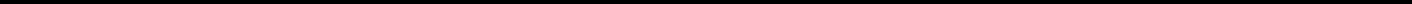 629850	Россия, ЯНАО, Пуровский р-он, г. Тарко-Сале, ул. Республики 43, тел. \ факс 8 (34997) 2-15-34 e-mail: tarko-sale_2@mail.ruПРИКАЗТарко-Салеплане методического сопровождения введения ФГОС СОО в образовательном учрежденииНа основании приказа МБОУ СОШ № 2» г. Тарко-Сале от 26 января 2017 года № 63 «О распределении обязанностей между членами рабочей группы по разработке основной образовательной программы среднего общего образования», а также в целях обеспеченияэффективного введения федерального государственного образовательного стандартасреднего общего образования в образовательный процессПРИКАЗЫВАЮ:Утвердить план методического сопровождения введения ФГОС СОО в образовательном учреждении (приложение 1).Рассмотреть планметодического сопровождения введения ФГОС СООна заседании методического совета школы в срок до 25 мая 2017 года.3. Контроль исполнения данного приказа оставляю за собой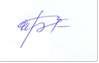 Директор	И.В. БархатоваПриложениек приказу № 196 от 30.03 2017 гПлан	методического сопровожденияперехода на ФГОС СООЦель: обеспечение методических условий для эффективной по этапного внедрения федерального государственного образовательного стандарта среднего общего образования (далее ФГОС СОО)Задачи:Обеспечить подготовку педагогических работников к реализации ООП СОО, ориентировать их на ценностные установки, цели, задачи, определенные государственным стандартом, отбор инновационных форм и методов образовательной деятельности, ориентированной на развитие интеллектуально- творческого и социально-психологического потенциала личности ребенка.Разработать и апробировать программу развития универсальных учебных действий учащихся на этапе среднего общего образования, включая формирование компетенций в области использования современных образовательных технологий, учебно-исследовательской и проектной деятельности учащихся.Разработать и апробировать рабочие программы по всем предметам.Составить методические рекомендации для педагогов школы, работающих в условиях введения ФГОС среднего общего образования по формированию универсальных учебных действий учащихся старшей школы при изучении конкретных предметов и разработке системы оценивания достижения планируемых результатов; по организации работы с детьми с особыми потребностями в образовании (одаренными, с ограниченными возможностями).Определить систему диагностики, критерии и показатели оценки уровня личностной и профессиональной готовности педагогов в соответствии с новыми целями и задачами школьного образования.Этапы реализации плана методического сопровождения ФГОС СОО 1 этап – организационный (май 2017 г – октябрь 2017 г.)Организация взаимодействия участников методического сопровождения . Координация деятельности.2 этап – основной этап (октябрь, 2017 г. – Май, 2018 г.)Организация и разработка методического сопровождения введения ФГОС среднего общего образования в школе.3 этап – заключительный этап (апрель, 2019г.)План мероприятий по реализации программы методического сопровожденияперехода на ФГОС СОО по предметным областямпрограммыучебных предметов, курсов части учебного плана, формируемой участниками образовательного процесса;система оценки достижения планируемых результатов освоения основной образовательной программы.№МероприятияМероприятияСрокиОтветственныеРезультатРезультат1.Формирование  банка  данных  нормативно-правовых  документовФормирование  банка  данных  нормативно-правовых  документовФормирование  банка  данных  нормативно-правовых  документовФормирование  банка  данных  нормативно-правовых  документовФормирование  банка  данных  нормативно-правовых  документовПостоянноЗам. директораБанк нормативно-Банк нормативно-федерального,федерального,регионального,муниципального,уровней,правовых документовправовых документовобеспечивающих реализацию ФГОС СООобеспечивающих реализацию ФГОС СООобеспечивающих реализацию ФГОС СООобеспечивающих реализацию ФГОС СОО2.Изучение   документов   федерального,   регионального   уровня,Изучение   документов   федерального,   регионального   уровня,Изучение   документов   федерального,   регионального   уровня,Изучение   документов   федерального,   регионального   уровня,Изучение   документов   федерального,   регионального   уровня,ПостоянноЗам. директораПротоколызаседаниярегламентирующих введения ФГОС СООрегламентирующих введения ФГОС СООрегламентирующих введения ФГОС СООрегламентирующих введения ФГОС СООрабочей группы3.Разработка приказов, локальных актов, регламентирующих введениеРазработка приказов, локальных актов, регламентирующих введениеРазработка приказов, локальных актов, регламентирующих введениеРазработка приказов, локальных актов, регламентирующих введениеРазработка приказов, локальных актов, регламентирующих введениеДиректорПриказыПриказыФГОС СООФГОС СООАвгуст 2020Зам. директора  О переходе ОО на обучение по ФГОС СОО;  О переходе ОО на обучение по ФГОС СОО;  О переходе ОО на обучение по ФГОС СОО;  О переходе ОО на обучение по ФГОС СОО;Август 2020О разработке образовательной программы среднего общегоО разработке образовательной программы среднего общегоО разработке образовательной программы среднего общегоО разработке образовательной программы среднего общегоОктябрь 2019образованияобразованияобразованияАпрель 2018Об утверждении плана-графика ОО по повышению уровняпрофессионального мастерства педагогических работников;Об утверждении плана-графика ОО по повышению уровняпрофессионального мастерства педагогических работников;Об утверждении плана-графика ОО по повышению уровняпрофессионального мастерства педагогических работников;Об утверждении плана-графика ОО по повышению уровняпрофессионального мастерства педагогических работников;Апрель 2018Об утверждении плана-графика ОО по повышению уровняпрофессионального мастерства педагогических работников;Об утверждении плана-графика ОО по повышению уровняпрофессионального мастерства педагогических работников;Об утверждении плана-графика ОО по повышению уровняпрофессионального мастерства педагогических работников;Об утверждении плана-графика ОО по повышению уровняпрофессионального мастерства педагогических работников;О внесении изменений в должностные инструкции учителя,О внесении изменений в должностные инструкции учителя,О внесении изменений в должностные инструкции учителя,О внесении изменений в должностные инструкции учителя,Ноябрь 2018классного  руководителя,  заместителя  директора  по  УВР,классного  руководителя,  заместителя  директора  по  УВР,классного  руководителя,  заместителя  директора  по  УВР,классного  руководителя,  заместителя  директора  по  УВР,классного  руководителя,  заместителя  директора  по  УВР,классного  руководителя,  заместителя  директора  по  УВР,Декабрь 2019 Ноябрь 2018курирующихкурирующихреализациюФГОССОО,педагогаДекабрь 2019 Ноябрь 2018дополнительного образованиядополнительного образованиядополнительного образованияДекабрь 2019 Ноябрь 2018Об утверждении ПоложенийОб утверждении ПоложенийОб утверждении ПоложенийДекабрь 2019 Ноябрь 2018  Об утверждении состава рабочей группы по введению ФГОС  Об утверждении состава рабочей группы по введению ФГОС  Об утверждении состава рабочей группы по введению ФГОС  Об утверждении состава рабочей группы по введению ФГОС  Об утверждении состава рабочей группы по введению ФГОС  Об утверждении состава рабочей группы по введению ФГОС  Об утверждении состава рабочей группы по введению ФГОСДекабрь 2019 Ноябрь 2018СООДекабрь 2019 Ноябрь 2018Об утвержденииОб утвержденииплана-графика мероприятий по подготовке кплана-графика мероприятий по подготовке кплана-графика мероприятий по подготовке кплана-графика мероприятий по подготовке кДекабрь 2019 Ноябрь 2018введению ФГОС СООвведению ФГОС СООвведению ФГОС СООДекабрь 2019 Ноябрь 20185.Приведение в соответствие с требованиями ФГОС СОО и новымиПриведение в соответствие с требованиями ФГОС СОО и новымиПриведение в соответствие с требованиями ФГОС СОО и новымиПриведение в соответствие с требованиями ФГОС СОО и новымиПриведение в соответствие с требованиями ФГОС СОО и новымиПриведение в соответствие с требованиями ФГОС СОО и новымиПриведение в соответствие с требованиями ФГОС СОО и новымиДо 30.12.2019Зам. директора ,Должностные инструкцииДолжностные инструкцииДолжностные инструкциитарифно-квалифицированными   характеристиками   должностныхтарифно-квалифицированными   характеристиками   должностныхтарифно-квалифицированными   характеристиками   должностныхтарифно-квалифицированными   характеристиками   должностныхтарифно-квалифицированными   характеристиками   должностныхтарифно-квалифицированными   характеристиками   должностныхтарифно-квалифицированными   характеристиками   должностныхДиректор инструкций работников ОО (Единый квалифицированный справочникинструкций работников ОО (Единый квалифицированный справочникинструкций работников ОО (Единый квалифицированный справочникинструкций работников ОО (Единый квалифицированный справочникинструкций работников ОО (Единый квалифицированный справочникинструкций работников ОО (Единый квалифицированный справочникинструкций работников ОО (Единый квалифицированный справочникдолжностейдолжностейруководителей,  специалистов  ируководителей,  специалистов  ируководителей,  специалистов  ислужащих.Раздел«Квалифицированные   характеристики   должностей   работников«Квалифицированные   характеристики   должностей   работников«Квалифицированные   характеристики   должностей   работников«Квалифицированные   характеристики   должностей   работников«Квалифицированные   характеристики   должностей   работников«Квалифицированные   характеристики   должностей   работников«Квалифицированные   характеристики   должностей   работниковобразования»),образования»),образования»),6.РазработкаРазработкана  основе  примернойна  основе  примернойосновной  образовательнойосновной  образовательнойосновной  образовательнойДо 30.05.2020Зам. директора по УВРПротоколызаседанийзаседанийпрограммы СОО основной образовательной программы БМАОУ СОШ №1программы СОО основной образовательной программы БМАОУ СОШ №1программы СОО основной образовательной программы БМАОУ СОШ №1программы СОО основной образовательной программы БМАОУ СОШ №1программы СОО основной образовательной программы БМАОУ СОШ №1программы СОО основной образовательной программы БМАОУ СОШ №1программы СОО основной образовательной программы БМАОУ СОШ №1Рабочая группарабочейгруппыпоразработкеосновнойосновнойВ структуру основной образовательной программы среднего общегоВ структуру основной образовательной программы среднего общегоВ структуру основной образовательной программы среднего общегоВ структуру основной образовательной программы среднего общегоВ структуру основной образовательной программы среднего общегоВ структуру основной образовательной программы среднего общегоВ структуру основной образовательной программы среднего общегообразовательнойобразовательнойобразования включены:образования включены:образования включены:программысреднегосреднегопояснительная записка;пояснительная записка;пояснительная записка;До 25.12.2016общего образования;общего образования;программы среднего общего образования;До 25.12.2018основная образовательнаясистема  оценки   достижения  планируемых  результатовДо 25.12.2018программа СООосвоения основной образовательной программы.До 25.12.2018  программа воспитания и социализации  программа воспитания и социализацииДо 25.12.2018учебный план среднего общего образованияДо 25.12.2018учебный план среднего общего образованияДо 01.04. 2019система условий реализации ООП СООДо 01.04. 2019система условий реализации ООП СООДо 30.05.2019рабочие программы учебных предметов, курсов обязательнойДо 30.05.2019рабочие программы учебных предметов, курсов обязательнойчасти учебного плана;До 30.05.2020программы учебных предметов, курсов части учебного плана,До 30.05.2020формируемые участниками образовательного процесса;До 30.05.2020рабочие программы элективных курсовДо 30.05.2020рабочие программы элективных курсовДо 30.05.20208.Утверждение основной образовательной программы на заседании педагогического советаДо 01.03.2020ДиректорПротокол(выписка(выпискаизУтверждение основной образовательной программы на заседании педагогического советапротокола)заседаниязаседаниязаседанияпедагогического совета.педагогического совета.педагогического совета.Приказ  обутвержденииутвержденииутвержденииосновной образовательнойосновной образовательнойосновной образовательнойосновной образовательнойпрограммы9.Внесение изменений в программу развития ООДо 01.04.2020Зам. директораПротоколызаседаниязаседаниязаседанияМетодического советаМетодического советаМетодического совета10.Разработка и утверждение рабочих программ педагогов по предметамДо 01.09.2020ДиректорРабочие программыРабочие программыРабочие программыучебного плана.учителя – предметникипедагогапедагогаПриказПриказ11.Разработка  договоров  по  сотрудничеству  между  учреждениямиЯнварь 2020Зам.директораДоговорДоговордополнительного образования и БМАОУ СОШ №1 в рамкахреализации плана внеурочной деятельности12.Разработка и утверждение программ внеурочной деятельностиДо 01.09.2020ДиректорПрограммы поПрограммы поПрограммы поЗам. директора по УВРвнеурочной деятельностивнеурочной деятельностивнеурочной деятельностивнеурочной деятельностиучителя – предметникиПриказПриказ13.Разработка учебного плана ОУ на 2020 – 2021 учебный год.До 30.04.2020ДиректорУчебный планУчебный планУчебный планЗам.директораРабочая группа14.Утверждение списка УМК и перечня программ СОО.До 01.03.2019ДиректорПриказПриказМетодсоветСписокСписокЗав. библиотекойПереченьПеречень15.Приказ об утверждении модели договора между БМАОУ СОШ №1 и родителями.До 01.02.2020ДиректорДоговорДоговорПриказ об утверждении модели договора между БМАОУ СОШ №1 и родителями.Зам.директораПриказПриказ16.Внесение изменений в «Положение о системе оценок, формах ипорядке проведения промежуточной аттестации» в части введениякомплексного   подхода   к   оценке   результатов   образования:предметных, метапредметных, личностных.До 01.03.2020Рабочая группаПротоколызаседанийзаседанийзаседанийВнесение изменений в «Положение о системе оценок, формах ипорядке проведения промежуточной аттестации» в части введениякомплексного   подхода   к   оценке   результатов   образования:предметных, метапредметных, личностных.органов,накоторыхкоторыхВнесение изменений в «Положение о системе оценок, формах ипорядке проведения промежуточной аттестации» в части введениякомплексного   подхода   к   оценке   результатов   образования:предметных, метапредметных, личностных.рассматривалисьрассматривалисьвопросывопросыВнесение изменений в «Положение о системе оценок, формах ипорядке проведения промежуточной аттестации» в части введениякомплексного   подхода   к   оценке   результатов   образования:предметных, метапредметных, личностных.внесенияизмененийизмененийвВнесение изменений в «Положение о системе оценок, формах ипорядке проведения промежуточной аттестации» в части введениякомплексного   подхода   к   оценке   результатов   образования:предметных, метапредметных, личностных.«Положение  о«Положение  осистемесистемеВнесение изменений в «Положение о системе оценок, формах ипорядке проведения промежуточной аттестации» в части введениякомплексного   подхода   к   оценке   результатов   образования:предметных, метапредметных, личностных.оценок, формах и порядкеоценок, формах и порядкеоценок, формах и порядкеоценок, формах и порядке№МероприятияМероприятияСрокиОтветственныеРезультатРезультат1.Разработка,  утверждение  плана  –  графика.  Приказ  «ОбРазработка,  утверждение  плана  –  графика.  Приказ  «ОбРазработка,  утверждение  плана  –  графика.  Приказ  «ОбРазработка,  утверждение  плана  –  графика.  Приказ  «ОбНоябрь 2018Директор,План – графикПлан – графикутверждении плана – графика работы школы по подготовке кутверждении плана – графика работы школы по подготовке кутверждении плана – графика работы школы по подготовке кутверждении плана – графика работы школы по подготовке кЗаместитель директораПриказПриказпереходу на ФГОС СОО»переходу на ФГОС СОО»переходу на ФГОС СОО»по УВР2.Создание рабочей группы по введению ФГОС СОО.Создание рабочей группы по введению ФГОС СОО.Создание рабочей группы по введению ФГОС СОО.Ноябрь 2018ДиректорПриказПриказЗаместитель директораПоложение о рабочейПоложение о рабочейпо УВРгруппегруппе3.Формирование   банка   нормативно-правовых   документовФормирование   банка   нормативно-правовых   документовФормирование   банка   нормативно-правовых   документовФормирование   банка   нормативно-правовых   документовПостоянноАдминистрацияПеречень  документов,Перечень  документов,федерального,  регионального,  муниципального,  школьногофедерального,  регионального,  муниципального,  школьногофедерального,  регионального,  муниципального,  школьногофедерального,  регионального,  муниципального,  школьноговключенныхв  банк.уровней.Адресстраницышкольногосайта,  накоторомразмещеныдокументы.4.Организация работы по разработке основной образовательнойОрганизация работы по разработке основной образовательнойОрганизация работы по разработке основной образовательнойОрганизация работы по разработке основной образовательнойДо 30.05.2019Директоросновнаяосновнаяпрограммы среднего общего образованияпрограммы среднего общего образованияпрограммы среднего общего образованияЗам.директораобразовательнаяобразовательнаяРабочая группапрограмма СООпрограмма СОО5.Анализ имеющихся в ОО условий и ресурсного обеспеченияАнализ имеющихся в ОО условий и ресурсного обеспеченияАнализ имеющихся в ОО условий и ресурсного обеспеченияАнализ имеющихся в ОО условий и ресурсного обеспеченияДо 01.12.2018ДиректорОценка условий МБОУОценка условий МБОУреализации образовательных программ СОО в соответствии среализации образовательных программ СОО в соответствии среализации образовательных программ СОО в соответствии среализации образовательных программ СОО в соответствии сРабочая группаСОШ пгт Вахрушев сСОШ пгт Вахрушев стребованиями ФГОСтребованиями ФГОСучётом требованийучётом требованийФГОСФГОС6.Анализсоответствияматериально-техническойбазыДо 01.12.2018ДиректорПриведение вПриведение вреализации   ООП   СОО   действующим   санитарным   иреализации   ООП   СОО   действующим   санитарным   иреализации   ООП   СОО   действующим   санитарным   иреализации   ООП   СОО   действующим   санитарным   иРабочая группасоответствиесоответствиепротивопожарным нормам, нормам охраны труда работниковпротивопожарным нормам, нормам охраны труда работниковпротивопожарным нормам, нормам охраны труда работниковпротивопожарным нормам, нормам охраны труда работниковматериально-материально-образовательного учрежденияобразовательного учрежденияобразовательного учреждениятехнической базытехнической базыреализации ООП СООреализации ООП СООс требованиями ФГОСс требованиями ФГОС7.Комплектование библиотеки УМК по всем предметам учебногоКомплектование библиотеки УМК по всем предметам учебногоКомплектование библиотеки УМК по всем предметам учебногоКомплектование библиотеки УМК по всем предметам учебногоПо плануДиректорНаличиеНаличиеплана в соответствии с Федеральным перечнемплана в соответствии с Федеральным перечнемплана в соответствии с Федеральным перечнемзакупокЗав.библиотекойутвержденного иучебнойобоснованного спискалитературыучебников дляреализации ФГОС СООФормирование заявкина обеспечение ООучебниками всоответствии сфедеральным перечнем8.Проведениеанкетирования(опроса)поизучениюДо 01.03.2019Рабочая группаАнкетыобразовательных потребностей и интересов обучающихся иобразовательных потребностей и интересов обучающихся иобразовательных потребностей и интересов обучающихся иобразовательных потребностей и интересов обучающихся иобразовательных потребностей и интересов обучающихся иАналитическая справказапросов  родителей  по  использованию  часов  вариативнойзапросов  родителей  по  использованию  часов  вариативнойзапросов  родителей  по  использованию  часов  вариативнойзапросов  родителей  по  использованию  часов  вариативнойзапросов  родителей  по  использованию  часов  вариативнойчасти учебного планачасти учебного плана9.Использование  современных  форм  представления  детскихИспользование  современных  форм  представления  детскихИспользование  современных  форм  представления  детскихИспользование  современных  форм  представления  детскихИспользование  современных  форм  представления  детскихДоРабочая группаПоложение орезультатов, в том числе: портфолио, защита проектов.результатов, в том числе: портфолио, защита проектов.результатов, в том числе: портфолио, защита проектов.результатов, в том числе: портфолио, защита проектов.результатов, в том числе: портфолио, защита проектов.25.12.2019портфолио,о проектнойдеятельности10.Участие учителей 10-11классов в муниципальных семинарах-Участие учителей 10-11классов в муниципальных семинарах-Участие учителей 10-11классов в муниципальных семинарах-Участие учителей 10-11классов в муниципальных семинарах-Участие учителей 10-11классов в муниципальных семинарах-ПостоянноАдминистрацияЗаявка на участие вконсультациях по проблемам внедрения ФГОС СООконсультациях по проблемам внедрения ФГОС СООконсультациях по проблемам внедрения ФГОС СООконсультациях по проблемам внедрения ФГОС СООмероприятиях поповышениюпрофессиональнойкомпетенции педагогов№МероприятияСрокиОтветственныеРезультат1.Разработка  плана  методической  работы,  обеспечивающейсопровождение введения ФГОС СООСентябрь 2017Заместитель директораПлан методическойРазработка  плана  методической  работы,  обеспечивающейсопровождение введения ФГОС СООпо УВРработыРазработка  плана  методической  работы,  обеспечивающейсопровождение введения ФГОС СООПриказ об утвержденииРазработка  плана  методической  работы,  обеспечивающейсопровождение введения ФГОС СООплана методическойРазработка  плана  методической  работы,  обеспечивающейсопровождение введения ФГОС СООработы2.Разработка плана повышения квалификации учителей среднейСентябрь 2017Заместитель директораПлан курсовойшколы; организация и проведение семинаровпо УВРподготовкиПлан научно-методическихсеминаров3.Изучение нормативных документов ФГОС СООПостоянноПедагогическийколлектив4.Изучение опыта учителей начальной школы по вопросамИзучение опыта учителей начальной школы по вопросамИзучение опыта учителей начальной школы по вопросамИзучение опыта учителей начальной школы по вопросамИзучение опыта учителей начальной школы по вопросамИзучение опыта учителей начальной школы по вопросамИзучение опыта учителей начальной школы по вопросамПостоянноЗам. директора по УВРреализации ООП НООреализации ООП НООреализации ООП НОО5.ОбеспечениеконсультационнойконсультационнойконсультационнойметодическойметодическойподдержкиподдержкиПостоянноЗам. директора по УВРучителей средней школы по вопросам реализации ООП СООучителей средней школы по вопросам реализации ООП СООучителей средней школы по вопросам реализации ООП СООучителей средней школы по вопросам реализации ООП СООучителей средней школы по вопросам реализации ООП СООучителей средней школы по вопросам реализации ООП СООучителей средней школы по вопросам реализации ООП СООучителей средней школы по вопросам реализации ООП СОО6.Организацияработыработыпопсихолого-педагогическомупсихолого-педагогическомупсихолого-педагогическомупсихолого-педагогическомуПо отдельномуПедагог-психологОбеспечениеобеспечению введения ФГОС среднего общего образованияобеспечению введения ФГОС среднего общего образованияобеспечению введения ФГОС среднего общего образованияобеспечению введения ФГОС среднего общего образованияобеспечению введения ФГОС среднего общего образованияобеспечению введения ФГОС среднего общего образованияобеспечению введения ФГОС среднего общего образованияобеспечению введения ФГОС среднего общего образованияпланупсихолого-педагогическогосопровождения7.Прохождение курсовой подготовки по вопросам внедренияПрохождение курсовой подготовки по вопросам внедренияПрохождение курсовой подготовки по вопросам внедренияПрохождение курсовой подготовки по вопросам внедренияПрохождение курсовой подготовки по вопросам внедренияПрохождение курсовой подготовки по вопросам внедренияПрохождение курсовой подготовки по вопросам внедрения2018-2020АдминистрацияОхват курсовойФГОС СОО администрацией и педагогами уровня среднегоФГОС СОО администрацией и педагогами уровня среднегоФГОС СОО администрацией и педагогами уровня среднегоФГОС СОО администрацией и педагогами уровня среднегоФГОС СОО администрацией и педагогами уровня среднегоФГОС СОО администрацией и педагогами уровня среднегоФГОС СОО администрацией и педагогами уровня среднегоподготовкой 100%образования8.Разработка и апробирование модели урока на основеРазработка и апробирование модели урока на основеРазработка и апробирование модели урока на основеРазработка и апробирование модели урока на основеРазработка и апробирование модели урока на основеРазработка и апробирование модели урока на основеОктябрь 2019 –Зам.директораМетодическиедеятельностногометода в соответствии с требованиями ФГОСдеятельностногометода в соответствии с требованиями ФГОСдеятельностногометода в соответствии с требованиями ФГОСдеятельностногометода в соответствии с требованиями ФГОСдеятельностногометода в соответствии с требованиями ФГОСдеятельностногометода в соответствии с требованиями ФГОСдеятельностногометода в соответствии с требованиями ФГОСдеятельностногометода в соответствии с требованиями ФГОСмарт 2020Рабочая группаматериалы9.Разработка, экспертиза, апробирование системы оцениванияРазработка, экспертиза, апробирование системы оцениванияРазработка, экспертиза, апробирование системы оцениванияРазработка, экспертиза, апробирование системы оцениванияРазработка, экспертиза, апробирование системы оцениванияРазработка, экспертиза, апробирование системы оцениванияРазработка, экспертиза, апробирование системы оцениванияРазработка, экспертиза, апробирование системы оцениванияОктябрь 2019 –Зам.директораПоложительнаяпроектно-исследовательской компетентности обучающихсяпроектно-исследовательской компетентности обучающихсяпроектно-исследовательской компетентности обучающихсяпроектно-исследовательской компетентности обучающихсяпроектно-исследовательской компетентности обучающихсяпроектно-исследовательской компетентности обучающихсяпроектно-исследовательской компетентности обучающихсямарт 2020Рабочая группаэкспертная оценкаметодическихматериалов10.Формирование папки методических материалов по теме ФГОСФормирование папки методических материалов по теме ФГОСФормирование папки методических материалов по теме ФГОСФормирование папки методических материалов по теме ФГОСФормирование папки методических материалов по теме ФГОСФормирование папки методических материалов по теме ФГОСФормирование папки методических материалов по теме ФГОСФормирование папки методических материалов по теме ФГОСПостоянноЗам.директораПапка методическихСООматериалов11.Формирование плана ВШК согласно требованиям ФГОСФормирование плана ВШК согласно требованиям ФГОСФормирование плана ВШК согласно требованиям ФГОСФормирование плана ВШК согласно требованиям ФГОСФормирование плана ВШК согласно требованиям ФГОСФормирование плана ВШК согласно требованиям ФГОСФормирование плана ВШК согласно требованиям ФГОССООДо 01.09.2020Заместитель директораКонтроль соответствияпо УВРзапланированномурезультатуIV. Кадровое обеспечение введения ФГОС СООIV. Кадровое обеспечение введения ФГОС СООIV. Кадровое обеспечение введения ФГОС СООIV. Кадровое обеспечение введения ФГОС СООIV. Кадровое обеспечение введения ФГОС СООIV. Кадровое обеспечение введения ФГОС СОО№МероприятияМероприятияМероприятияСрокиОтветственныеРезультат1.ДиагностикаобразовательныхобразовательныхобразовательныхпотребностейпотребностейиЯнварь 2019,Зам.директораПоэтапная подготовкапрофессиональныхпрофессиональныхзатрудненийзатрудненийзатрудненийработниковООипедагогических ипланированиекурсовой подготовки педагогов ОО (разработкакурсовой подготовки педагогов ОО (разработкакурсовой подготовки педагогов ОО (разработкакурсовой подготовки педагогов ОО (разработкакурсовой подготовки педагогов ОО (разработкакурсовой подготовки педагогов ОО (разработкакурсовой подготовки педагогов ОО (разработкаСентябрь 2018,управленческих кадровинструментария)инструментария)2019, 2020к введению ФГОССОО.2.Анализ выявленных кадровых потребностей и учет их приАнализ выявленных кадровых потребностей и учет их приАнализ выявленных кадровых потребностей и учет их приАнализ выявленных кадровых потребностей и учет их приАнализ выявленных кадровых потребностей и учет их приАнализ выявленных кадровых потребностей и учет их приАнализ выявленных кадровых потребностей и учет их приАнализ выявленных кадровых потребностей и учет их приПостоянноЗам.директораорганизации учебного процесса и обеспечении методическогоорганизации учебного процесса и обеспечении методическогоорганизации учебного процесса и обеспечении методическогоорганизации учебного процесса и обеспечении методическогоорганизации учебного процесса и обеспечении методическогоорганизации учебного процесса и обеспечении методическогоорганизации учебного процесса и обеспечении методическогоорганизации учебного процесса и обеспечении методическогосопровождения.сопровождения.3.Реализацияпрограммыпрограммыповышенияповышенияквалификацииквалификациивсех2018-2020Зам.директораПовышениеучителейстарших классов по проблеме «Введениестарших классов по проблеме «Введениестарших классов по проблеме «ВведениеФГОСквалификациисреднего общего образования»среднего общего образования»среднего общего образования»педагогическихработников4.Реализацияпрограммыповышенияквалификацииквалификации2018-2020Зам.директораПовышениеадминистративно-управленческого   персоналаадминистративно-управленческого   персоналаадминистративно-управленческого   персоналапотемеквалификации«Введение ФГОС среднего общего образования »«Введение ФГОС среднего общего образования »«Введение ФГОС среднего общего образования »«Введение ФГОС среднего общего образования »управленческихработников5.Участие  педагогов  в  работе  проблемных  семинаров  поУчастие  педагогов  в  работе  проблемных  семинаров  поУчастие  педагогов  в  работе  проблемных  семинаров  поУчастие  педагогов  в  работе  проблемных  семинаров  поУчастие  педагогов  в  работе  проблемных  семинаров  поПостоянноЗам.директораПовышениевопросам введения ФГОС среднего общего образованиявопросам введения ФГОС среднего общего образованиявопросам введения ФГОС среднего общего образованиявопросам введения ФГОС среднего общего образованияквалификациипедагогическихработников6.Кадровое обеспечения введения ФГОС СОО, распределениеКадровое обеспечения введения ФГОС СОО, распределениеКадровое обеспечения введения ФГОС СОО, распределениеКадровое обеспечения введения ФГОС СОО, распределениеКадровое обеспечения введения ФГОС СОО, распределениеАпрель-майДиректорПредварительноенагрузки учителей на 2020 - 2021 учебный год.нагрузки учителей на 2020 - 2021 учебный год.нагрузки учителей на 2020 - 2021 учебный год.2019Зам.директорараспределение нагрузкиV. Информационное обеспечение введения ФГОС СООV. Информационное обеспечение введения ФГОС СООV. Информационное обеспечение введения ФГОС СООV. Информационное обеспечение введения ФГОС СООV. Информационное обеспечение введения ФГОС СОО№МероприятияМероприятияСрокиОтветственныеРезультат1.Использование  информационных  материалов  федеральных,Использование  информационных  материалов  федеральных,Использование  информационных  материалов  федеральных,Использование  информационных  материалов  федеральных,Использование  информационных  материалов  федеральных,ПостоянноАдминистрацияинформационныерегиональных и муниципальных сайтов по внедрению ФГОСрегиональных и муниципальных сайтов по внедрению ФГОСрегиональных и муниципальных сайтов по внедрению ФГОСрегиональных и муниципальных сайтов по внедрению ФГОСрегиональных и муниципальных сайтов по внедрению ФГОСматериалыСОО2.Размещение   банка   нормативно-правовых   документов,Размещение   банка   нормативно-правовых   документов,Размещение   банка   нормативно-правовых   документов,Размещение   банка   нормативно-правовых   документов,Размещение   банка   нормативно-правовых   документов,ПостоянноДиректорАдрес страницыобеспечивающих введение ФГОС СОО на школьном сайте.обеспечивающих введение ФГОС СОО на школьном сайте.обеспечивающих введение ФГОС СОО на школьном сайте.обеспечивающих введение ФГОС СОО на школьном сайте.обеспечивающих введение ФГОС СОО на школьном сайте.Зам. директорашкольного сайта3.Информирование  родителей  и  общественности  о  введенииИнформирование  родителей  и  общественности  о  введенииИнформирование  родителей  и  общественности  о  введенииИнформирование  родителей  и  общественности  о  введенииИнформирование  родителей  и  общественности  о  введенииПостоянноАдминистрацияЗнание родителямиФГОС СОО.ФГОС СОО.Рабочая группаосновных положенийстандарта4.Изучение мнения родителей по вопросам введения ФГОС.Изучение мнения родителей по вопросам введения ФГОС.Изучение мнения родителей по вопросам введения ФГОС.Изучение мнения родителей по вопросам введения ФГОС.Изучение мнения родителей по вопросам введения ФГОС.ПостоянноАдминистрацияИнформация дляПроведение анкетирования на родительских собранияхПроведение анкетирования на родительских собранияхПроведение анкетирования на родительских собранияхПроведение анкетирования на родительских собранияхродителей5.Размещение  информации  о  ходе  работ  по  обеспечениюРазмещение  информации  о  ходе  работ  по  обеспечениюРазмещение  информации  о  ходе  работ  по  обеспечениюРазмещение  информации  о  ходе  работ  по  обеспечениюРазмещение  информации  о  ходе  работ  по  обеспечениюПостоянноАдминистрацияИнформацияготовности к реализации ФГОС СОО на сайте школы.готовности к реализации ФГОС СОО на сайте школы.готовности к реализации ФГОС СОО на сайте школы.готовности к реализации ФГОС СОО на сайте школы.6.Включение  в  структуру  публичного  доклада  ОО  раздела,Включение  в  структуру  публичного  доклада  ОО  раздела,Включение  в  структуру  публичного  доклада  ОО  раздела,Включение  в  структуру  публичного  доклада  ОО  раздела,Включение  в  структуру  публичного  доклада  ОО  раздела,Июнь 2018АдминистрацияРаздел публичногосодержащего информацию о ходе введения ФГОС СООсодержащего информацию о ходе введения ФГОС СООсодержащего информацию о ходе введения ФГОС СООсодержащего информацию о ходе введения ФГОС СООдокладаVI. Материально – техническое обеспечение введения ФГОС СООVI. Материально – техническое обеспечение введения ФГОС СООVI. Материально – техническое обеспечение введения ФГОС СООVI. Материально – техническое обеспечение введения ФГОС СООVI. Материально – техническое обеспечение введения ФГОС СООVI. Материально – техническое обеспечение введения ФГОС СОО№МероприятияМероприятияСрокиОтветственныеРезультат1.Анализ материально- технического обеспечения введения иАнализ материально- технического обеспечения введения иАнализ материально- технического обеспечения введения иАнализ материально- технического обеспечения введения иАнализ материально- технического обеспечения введения иДо 01.12.2018ДиректорОценка ОУ школы среализации ФГОС СООреализации ФГОС СООРабочая группаучётом требованийФГОС2.Составление плана мероприятий по приведению оборудованияучебных   помещений   в   соответствие   требованиям   кминимальной оснащенности учебного процессаСоставление плана мероприятий по приведению оборудованияучебных   помещений   в   соответствие   требованиям   кминимальной оснащенности учебного процессаСоставление плана мероприятий по приведению оборудованияучебных   помещений   в   соответствие   требованиям   кминимальной оснащенности учебного процессаСоставление плана мероприятий по приведению оборудованияучебных   помещений   в   соответствие   требованиям   кминимальной оснащенности учебного процессаСоставление плана мероприятий по приведению оборудованияучебных   помещений   в   соответствие   требованиям   кминимальной оснащенности учебного процессаСоставление плана мероприятий по приведению оборудованияучебных   помещений   в   соответствие   требованиям   кминимальной оснащенности учебного процессаСоставление плана мероприятий по приведению оборудованияучебных   помещений   в   соответствие   требованиям   кминимальной оснащенности учебного процессаДо 01.12.2018АдминистрацияПлан оснащенияСоставление плана мероприятий по приведению оборудованияучебных   помещений   в   соответствие   требованиям   кминимальной оснащенности учебного процессаСоставление плана мероприятий по приведению оборудованияучебных   помещений   в   соответствие   требованиям   кминимальной оснащенности учебного процессаСоставление плана мероприятий по приведению оборудованияучебных   помещений   в   соответствие   требованиям   кминимальной оснащенности учебного процессаСоставление плана мероприятий по приведению оборудованияучебных   помещений   в   соответствие   требованиям   кминимальной оснащенности учебного процессаСоставление плана мероприятий по приведению оборудованияучебных   помещений   в   соответствие   требованиям   кминимальной оснащенности учебного процессаСоставление плана мероприятий по приведению оборудованияучебных   помещений   в   соответствие   требованиям   кминимальной оснащенности учебного процессаСоставление плана мероприятий по приведению оборудованияучебных   помещений   в   соответствие   требованиям   кминимальной оснащенности учебного процессаЗав. кабинетамикабинетовСоставление плана мероприятий по приведению оборудованияучебных   помещений   в   соответствие   требованиям   кминимальной оснащенности учебного процессаСоставление плана мероприятий по приведению оборудованияучебных   помещений   в   соответствие   требованиям   кминимальной оснащенности учебного процессаСоставление плана мероприятий по приведению оборудованияучебных   помещений   в   соответствие   требованиям   кминимальной оснащенности учебного процессаСоставление плана мероприятий по приведению оборудованияучебных   помещений   в   соответствие   требованиям   кминимальной оснащенности учебного процессаСоставление плана мероприятий по приведению оборудованияучебных   помещений   в   соответствие   требованиям   кминимальной оснащенности учебного процессаСоставление плана мероприятий по приведению оборудованияучебных   помещений   в   соответствие   требованиям   кминимальной оснащенности учебного процессаСоставление плана мероприятий по приведению оборудованияучебных   помещений   в   соответствие   требованиям   кминимальной оснащенности учебного процесса3.Обеспечение соответствия санитарно-гигиенических условийОбеспечение соответствия санитарно-гигиенических условийОбеспечение соответствия санитарно-гигиенических условийОбеспечение соответствия санитарно-гигиенических условийОбеспечение соответствия санитарно-гигиенических условийОбеспечение соответствия санитарно-гигиенических условийОбеспечение соответствия санитарно-гигиенических условийПостоянноАдминистрацияОО требованиям ФГОС СОО.ОО требованиям ФГОС СОО.ОО требованиям ФГОС СОО.4.Обеспечение соответствия условий реализации ФГОС СОПОбеспечение соответствия условий реализации ФГОС СОПОбеспечение соответствия условий реализации ФГОС СОПОбеспечение соответствия условий реализации ФГОС СОПОбеспечение соответствия условий реализации ФГОС СОПОбеспечение соответствия условий реализации ФГОС СОПОбеспечение соответствия условий реализации ФГОС СОППостоянноАдминистрацияпротивопожарным нормам, нормам охраны труда работниковпротивопожарным нормам, нормам охраны труда работниковпротивопожарным нормам, нормам охраны труда работниковпротивопожарным нормам, нормам охраны труда работниковпротивопожарным нормам, нормам охраны труда работниковпротивопожарным нормам, нормам охраны труда работниковпротивопожарным нормам, нормам охраны труда работниковОО.5.Обеспечение  соответствия  информационно-образовательнойОбеспечение  соответствия  информационно-образовательнойОбеспечение  соответствия  информационно-образовательнойОбеспечение  соответствия  информационно-образовательнойОбеспечение  соответствия  информационно-образовательнойОбеспечение  соответствия  информационно-образовательнойОбеспечение  соответствия  информационно-образовательнойПостоянноАдминистрациясреды ОО требованиям ФГОС СОО.среды ОО требованиям ФГОС СОО.среды ОО требованиям ФГОС СОО.среды ОО требованиям ФГОС СОО.6.Обеспечениеукомплектованностиукомплектованностиукомплектованностиукомплектованностибиблиотечно-До 01.12.2019Администрацияинформационногоинформационногоцентрапечатными  ипечатными  ипечатными  иэлектроннымиЗав.библиотекойобразовательными ресурсамиобразовательными ресурсамиобразовательными ресурсамив соответствии с требованиямив соответствии с требованиямив соответствии с требованиямив соответствии с требованиямиФГОС СОО.7.Наличие   доступаНаличие   доступаМБОУСОШСОШпгтВахрушев   кПостоянноАдминистрацияЭОР(электронным образовательным ресурсам), размещенным вЭОР(электронным образовательным ресурсам), размещенным вЭОР(электронным образовательным ресурсам), размещенным вЭОР(электронным образовательным ресурсам), размещенным вЭОР(электронным образовательным ресурсам), размещенным вЭОР(электронным образовательным ресурсам), размещенным вЭОР(электронным образовательным ресурсам), размещенным вфедеральных и региональных базах данных.федеральных и региональных базах данных.федеральных и региональных базах данных.федеральных и региональных базах данных.федеральных и региональных базах данных.федеральных и региональных базах данных.8.ОбеспечениеконтролируемогоконтролируемогоконтролируемогодоступаучастниковПостоянноАдминистрацияобразовательногопроцессапроцессакинформационныминформационнымИнженер ИКТобразовательным ресурсам в сети Интернетобразовательным ресурсам в сети Интернетобразовательным ресурсам в сети Интернетобразовательным ресурсам в сети Интернетобразовательным ресурсам в сети Интернетобразовательным ресурсам в сети Интернет9.Составление плана перспективного укрепленияСоставление плана перспективного укрепленияСоставление плана перспективного укрепленияСоставление плана перспективного укрепленияСоставление плана перспективного укрепленияСоставление плана перспективного укрепленияматериально-Декабрь 2019АдминистрацияПерспективный плантехнической базы ОУтехнической базы ОУтехнической базы ОУVII. Финансово – экономическоеобеспечение введения ФГОС СООобеспечение введения ФГОС СОО№МероприятияСрокиОтветственныеРезультат1Внесение изменений в систему оплаты труда педагогических иДо 25.05.2019гДиректор,Локальные актыруководящих   работников   школы,  реализующих  ФГОСзам. директорасреднего общего образования2Определение  финансовых  затрат  (объем,  направление)  наНоябрь,Директор,Проект бюджетаподготовку и переход на ФГОС за счет субвенцийдекабрь 2019гзам. директорана 2020 годс учетом финансовыхзатрат на подготовку ипереход на ФГОС СООПриложение 1к приказу № 157/2 – ОДк приказу № 157/2 – ОДПРИНЯТОна заседании педсоветаПротокол № 8от «28» августа 2017 г.УТВЕРЖДАЮДиректор МОУ лицей____________________ Г.В. ВанеевПрограмма  повышения  уровня  профессионального  мастерстваПрограмма  повышения  уровня  профессионального  мастерстваПрограмма  повышения  уровня  профессионального  мастерстваПрограмма  повышения  уровня  профессионального  мастерстваПрограмма  повышения  уровня  профессионального  мастерстваНаименованиепедагогическихработниковмуниципальногомуниципальногобюджетногоПрограммыобщеобразовательного  учреждения  «Борисовская  СОШ  №1общеобразовательного  учреждения  «Борисовская  СОШ  №1общеобразовательного  учреждения  «Борисовская  СОШ  №1общеобразовательного  учреждения  «Борисовская  СОШ  №1общеобразовательного  учреждения  «Борисовская  СОШ  №1имени   Героя   Советского   Союза   А.М.   Рудого»  (далее   –имени   Героя   Советского   Союза   А.М.   Рудого»  (далее   –имени   Героя   Советского   Союза   А.М.   Рудого»  (далее   –имени   Героя   Советского   Союза   А.М.   Рудого»  (далее   –имени   Героя   Советского   Союза   А.М.   Рудого»  (далее   –Программа) Конституция РФ ст.43 Конституция РФ ст.43Нормативно- Федеральнымзакономот29.12.2012   №273-ФЗ   «Об29.12.2012   №273-ФЗ   «Обправовая базаобразовании в Российской Федерации»образовании в Российской Федерации»образовании в Российской Федерации»образовании в Российской Федерации»Программы Федеральный  государственный  образовательный  стандарт Федеральный  государственный  образовательный  стандарт Федеральный  государственный  образовательный  стандарт Федеральный  государственный  образовательный  стандарт Федеральный  государственный  образовательный  стандартосновного общего образования и среднего общего образованияосновного общего образования и среднего общего образованияосновного общего образования и среднего общего образованияосновного общего образования и среднего общего образованияосновного общего образования и среднего общего образованияХаритченко Л.А. – директор школыХаритченко Л.А. – директор школыХаритченко Л.А. – директор школыХаритченко Л.А. – директор школыРазработчикиГоловко И.В. – заместитель директораГоловко И.В. – заместитель директораГоловко И.В. – заместитель директораГоловко И.В. – заместитель директораПрограммыКулакова В.В. – заместитель директораКулакова В.В. – заместитель директораКулакова В.В. – заместитель директораКулакова В.В. – заместитель директораКушнерѐва З.Н. – заместитель директораКушнерѐва З.Н. – заместитель директораКушнерѐва З.Н. – заместитель директораКушнерѐва З.Н. – заместитель директораБутенко С.А. – педагог-психологБутенко С.А. – педагог-психологБутенко С.А. – педагог-психолог совершенствование   системы совершенствование   системы совершенствование   системыповышенияквалификацииЦели Программыпедагогических работников;педагогических работников; стимулирование  и  поддержка  педагогических  работников стимулирование  и  поддержка  педагогических  работников стимулирование  и  поддержка  педагогических  работников стимулирование  и  поддержка  педагогических  работников стимулирование  и  поддержка  педагогических  работниковшколы; повышение  престижа  школы  через  рост  квалификации повышение  престижа  школы  через  рост  квалификации повышение  престижа  школы  через  рост  квалификации повышение  престижа  школы  через  рост  квалификации повышение  престижа  школы  через  рост  квалификациипедагогических работниковпедагогических работниковСроки реализации2017-2019 гг.ПрограммыПрограмма реализуется через:Программа реализуется через:Механизм реализации курсовую подготовку педагогических работников школы курсовую подготовку педагогических работников школы курсовую подготовку педагогических работников школы курсовую подготовку педагогических работников школы курсовую подготовку педагогических работников школыПрограммы работу методических объединений учителей-предметников работу методических объединений учителей-предметников работу методических объединений учителей-предметников работу методических объединений учителей-предметников работу методических объединений учителей-предметников непрерывное образование и самообразование учителей непрерывное образование и самообразование учителей непрерывное образование и самообразование учителей непрерывное образование и самообразование учителей непрерывное образование и самообразование учителей работу творческих групп работу творческих групп№ п/пэтапыэтапысрокиответственныеI. Организационный этапI. Организационный этапI. Организационный этапI. Организационный этапI. Организационный этапСоздание и введение в деятельностьСоздание и введение в деятельностьСоздание и введение в деятельностьСоздание и введение в деятельностьСоздание и введение в деятельностьСоздание и введение в деятельностьСоздание и введение в деятельностьшколыПрограммаПрограммаПрограммаповышенияповышенияповышенияуровняпрофессиональногопрофессиональногопрофессиональногопрофессиональногодиректор школы,мастерствамастерствапедагогическихпедагогическихпедагогическихпедагогическихавгуст -директор школы,1.мастерствамастерствапедагогическихпедагогическихпедагогическихпедагогическихавгуст -заместители1.работниковработниковМБОУМБОУ«Борисовская«Борисовская«Борисовскаясентябрь 2017 г.заместителиработниковработниковМБОУМБОУ«Борисовская«Борисовская«Борисовскаясентябрь 2017 г.директораСОШ  №1  имени  А.М.  Рудого»  наСОШ  №1  имени  А.М.  Рудого»  наСОШ  №1  имени  А.М.  Рудого»  наСОШ  №1  имени  А.М.  Рудого»  наСОШ  №1  имени  А.М.  Рудого»  наСОШ  №1  имени  А.М.  Рудого»  наСОШ  №1  имени  А.М.  Рудого»  надиректораСОШ  №1  имени  А.М.  Рудого»  наСОШ  №1  имени  А.М.  Рудого»  наСОШ  №1  имени  А.М.  Рудого»  наСОШ  №1  имени  А.М.  Рудого»  наСОШ  №1  имени  А.М.  Рудого»  наСОШ  №1  имени  А.М.  Рудого»  наСОШ  №1  имени  А.М.  Рудого»  на2017-2019 гг.2017-2019 гг.ВыявлениеВыявлениеуровняуровняпрофессиональной компетентности ипрофессиональной компетентности ипрофессиональной компетентности ипрофессиональной компетентности ипрофессиональной компетентности ипрофессиональной компетентности ипрофессиональной компетентности иметодическойметодическойподготовкиподготовкиподготовкиучителейучителейчерез диагностику и проектированиечерез диагностику и проектированиечерез диагностику и проектированиечерез диагностику и проектированиечерез диагностику и проектированиечерез диагностику и проектированиечерез диагностику и проектирование2.индивидуальнойиндивидуальнойиндивидуальнойметодическойметодическойметодическойпостояннопедагог-психолог2.работы(диагностика(диагностика(диагностикапотребностейпотребностейпотребностейпостояннопедагог-психологработы(диагностика(диагностика(диагностикапотребностейпотребностейпотребностейпедагогических кадров в повышениипедагогических кадров в повышениипедагогических кадров в повышениипедагогических кадров в повышениипедагогических кадров в повышениипедагогических кадров в повышениипедагогических кадров в повышениисвоейквалификации,квалификации,квалификации,квалификации,оценкаоценкапрофессиональныхпрофессиональныхпрофессиональныхпрофессиональныхзатрудненийзатрудненийзатрудненийучителей)учителей)ПовышениеПовышениеквалификацииквалификацииквалификациии3.переподготовкапереподготовкапереподготовкакадровкадровнабазепо графикудиректор школыОГАОУ ДПО «БелИРО»ОГАОУ ДПО «БелИРО»ОГАОУ ДПО «БелИРО»ОГАОУ ДПО «БелИРО»ОГАОУ ДПО «БелИРО»ПовышениеПовышениеквалификацииквалификацииквалификацииисамообразование:самообразование:самообразование:самообразование: сборсведенийсведенийомарт-майпедагог-психологпрофессиональныхпрофессиональныхпрофессиональныхпрофессиональныхпотребностяхпотребностяхпотребностяхмарт-майпедагог-психологпрофессиональныхпрофессиональныхпрофессиональныхпрофессиональныхпотребностяхпотребностяхпотребностяхучителейучителей2017 г. организация организация организациявнутришкольнойвнутришкольнойвнутришкольнойвнутришкольной2017 г.4. организация организация организациявнутришкольнойвнутришкольнойвнутришкольнойвнутришкольной4.системысистемыповышенияповышенияповышенияуровняуровнясистемысистемыповышенияповышенияповышенияуровняуровняпедагогической  компетентности  ипедагогической  компетентности  ипедагогической  компетентности  ипедагогической  компетентности  ипедагогической  компетентности  ипедагогической  компетентности  ипедагогической  компетентности  иметодического мастерства учителейметодического мастерства учителейметодического мастерства учителейметодического мастерства учителейметодического мастерства учителейметодического мастерства учителейметодического мастерства учителей2017-2019 гг.директор школы, составление составление составлениеперспективногоперспективногоперспективногоперспективного2017-2019 гг.директор школы, составление составление составлениеперспективногоперспективногоперспективногоперспективногоплана аттестации учителейплана аттестации учителейплана аттестации учителейплана аттестации учителейплана аттестации учителейплана аттестации учителейзаместители составление составление составлениеперспективногоперспективногоперспективногоперспективногодиректорапланаповышенияповышенияповышенияквалификацииквалификацииквалификациидиректорапланаповышенияповышенияповышенияквалификацииквалификацииквалификациигодгодежегодноизучениеизучениеиобобщениеобобщениеобобщениеопытаопытаежегодноизучениеизучениеиобобщениеобобщениеобобщениеопытаопытаработы учителейработы учителейработы учителейработы учителейзаместитель составление графика проведения составление графика проведения составление графика проведения составление графика проведения составление графика проведения составление графика проведения составление графика проведения составление графика проведения составление графика проведениязаместитель составление графика проведения составление графика проведения составление графика проведения составление графика проведения составление графика проведения составление графика проведения составление графика проведения составление графика проведения составление графика проведениядиректораоткрытых уроковоткрытых уроковоткрытых уроковоткрытых уроковоткрытых уроковежегоднодиректора участие участие участиевпрофессиональныхпрофессиональныхпрофессиональныхпрофессиональныхпрофессиональныхежегодно участие участие участиевпрофессиональныхпрофессиональныхпрофессиональныхпрофессиональныхпрофессиональныхконкурсах разного уровняконкурсах разного уровняконкурсах разного уровняконкурсах разного уровняконкурсах разного уровняконкурсах разного уровняконкурсах разного уровня проведение проведение проведение проведениетематическихтематическихтематическихзаместительпедагогических советовпедагогических советовпедагогических советовпедагогических советовпедагогических советовпедагогических советовпедагогических советовзаместительпедагогических советовпедагогических советовпедагогических советовпедагогических советовпедагогических советовпедагогических советовпедагогических советовдиректорапроведениепроведениепроведениесовещаний,совещаний,совещаний,директорапроведениепроведениепроведениесовещаний,совещаний,совещаний,семинаровсеминаровсеминаровежегодно проведение проведение проведение проведениезаседанийзаседанийзаседанийметодических объединенийметодических объединенийметодических объединенийметодических объединенийметодических объединенийметодических объединенийметодических объединенийзаместитель проведение проведение проведение проведениекруглыхкруглыхстолов,столов,заместитель проведение проведение проведение проведениекруглыхкруглыхстолов,столов,директорамастер-классовмастер-классовмастер-классовмастер-классовдиректорамастер-классовмастер-классовмастер-классовмастер-классовв течение всегозаместительв течение всегодиректорапериодадиректорапериодаежегоднодиректор школы,ежегоднозаместителидиректорав течение всегопериодав течение всегопериодав течение всегопериодав течение всегопериодав течение всегопериодаРазвитиеРазвитиеисовершенствованиесовершенствованиесовершенствованиесовершенствованиесовершенствованиесовершенствованиесложившейсясложившейсясложившейсямодели  методическоймодели  методическоймодели  методическоймодели  методическоймодели  методическоймодели  методическойв течение всегодиректор школы,5.службыслужбышколы,школы,направленнойнаправленнойнаправленнойнапериодазаместители5.повышениеповышениеповышениепедагогическойпедагогическойпедагогическойдиректора,повышениеповышениеповышениепедагогическойпедагогическойпедагогическойдиректора,компетентностикомпетентностикомпетентностикомпетентностиучителя,учителя,егоруководители МОсоциальной мобильностисоциальной мобильностисоциальной мобильностисоциальной мобильностисоциальной мобильностисоциальной мобильностисоциальной мобильностиСовершенствованиеСовершенствованиеСовершенствованиеСовершенствованиеСовершенствованиеСовершенствованиеобразованияобразованияипрофессиональнойпрофессиональнойпрофессиональнойпрофессиональнойпрофессиональнойдеятельностидеятельностидеятельности6.педагогов:педагогов:педагогов:6. обновление обновление обновление обновлениебанкабанкаданныхданныхзаместители обновление обновление обновление обновлениебанкабанкаданныхданныхзаместителиколичественногоколичественногоколичественногоколичественногоикачественногокачественногокачественногодиректорасоставасоставапедагогическогопедагогическогопедагогическогопедагогическогоколлектива школыколлектива школыколлектива школыв течение всего обновление обновлениепортфолиопортфолиопериодазаместителипедагогических работников школыпедагогических работников школыпедагогических работников школыпедагогических работников школыпедагогических работников школыдиректорав течение всегопериодаII. Технологический этап. Основные направления реализации ПрограммыII. Технологический этап. Основные направления реализации ПрограммыII. Технологический этап. Основные направления реализации ПрограммыII. Технологический этап. Основные направления реализации ПрограммыII. Технологический этап. Основные направления реализации ПрограммыII. Технологический этап. Основные направления реализации ПрограммыII. Технологический этап. Основные направления реализации ПрограммыII. Технологический этап. Основные направления реализации ПрограммыИзучениеИзучениеиобобщениеобобщениезаместители1.педагогического опыта учителей, ихпедагогического опыта учителей, ихпедагогического опыта учителей, ихпедагогического опыта учителей, ихпедагогического опыта учителей, ихежегоднодиректора,педагогического мастерствапедагогического мастерствапедагогического мастерствапедагогического мастерстваруководители МОПроведениеПроведениепроблемных,проблемных,проблемных,директор школы2.методических семинаровметодических семинаровметодических семинаровпостояннозаместителидиректораАнализэффективностиэффективностиэффективностидиректор школывзаимодействия  «учитель-ученик»  ввзаимодействия  «учитель-ученик»  ввзаимодействия  «учитель-ученик»  ввзаимодействия  «учитель-ученик»  ввзаимодействия  «учитель-ученик»  вдиректор школы3.взаимодействия  «учитель-ученик»  ввзаимодействия  «учитель-ученик»  ввзаимодействия  «учитель-ученик»  ввзаимодействия  «учитель-ученик»  ввзаимодействия  «учитель-ученик»  в2017-2019 гг.заместители3.учебно-исследовательскойучебно-исследовательскойучебно-исследовательской2017-2019 гг.заместителиучебно-исследовательскойучебно-исследовательскойучебно-исследовательскойдиректорадеятельности учащихсядеятельности учащихсядеятельности учащихсядиректорадеятельности учащихсядеятельности учащихсядеятельности учащихсяIII. Рефлексивно-обобщающий этапIII. Рефлексивно-обобщающий этапIII. Рефлексивно-обобщающий этапIII. Рефлексивно-обобщающий этапIII. Рефлексивно-обобщающий этапАнализреализацииПрограммы,реализацииПрограммы,реализацииПрограммы,реализацииПрограммы,проектированиепроектированиедеятельностидеятельностидеятельности1.педагогическогопедагогическогоколлективаколлективашколынановомэтаперазвитияразвитиядиректор школы,современного образованиясовременного образованиясовременного образованиямай-июньдиректор школы,современного образованиясовременного образованиясовременного образованиямай-июньзаместителиОбобщение   иОбобщение   ипрезентацияпрезентацияопыта2019 г.заместителиОбобщение   иОбобщение   ипрезентацияпрезентацияопыта2019 г.директораработы  по  реализации  Программы,работы  по  реализации  Программы,работы  по  реализации  Программы,работы  по  реализации  Программы,работы  по  реализации  Программы,директораработы  по  реализации  Программы,работы  по  реализации  Программы,работы  по  реализации  Программы,работы  по  реализации  Программы,работы  по  реализации  Программы,2.по использованию новых технологийпо использованию новых технологийпо использованию новых технологийпо использованию новых технологийпо использованию новых технологийв    достижениив    достиженииновогокачествакачестваобразованияобразования30марта201 7 г.201 7 г.201 7 г.№196196№МероприятиеФормаСрокиРассматриваемыеОтветственныеМетодическийПодведениеп/пвопросыпродуктитогов,обсуждениерезультатов1.1.Анализ иРабота вАпрель-Перечень учебнойруководители МО,приказРазмещенэкспертизаперечнягруппахмайлитературышкольныйматериал научебнойбиблиотекарьшкольномлитературы,сайте,позволяющейвыступлениеорганизовыватьпедагогов наобучение на базовомсеминарахи профильномуровне.1.2.Анализ и экспертизаРабота вМай-Учебники поЗаместительРезультатыТаблицы УМКвыбранныхгруппахиюньпрофильным предметамдиректора по ОП,экспертизы попо предметамучебников наруководители МОпредметнымпредметобластям.возможностиформировать УУДпосредствамипредметов пообластям: Филология Математика иинформатика Общественно-научныепредметы Естественно-научныепредметы1.3.УМК  и МТБРабота вавгустПаспорта  учебныхПаспорта  учебныхПаспорта  учебныхЗаместительПланы% реализациипрофильныхгруппахкабинетов, требованиякабинетов, требованиякабинетов, требованиядиректора по АХР,дооборудованияпланапредметов пок минимуму оснащенияк минимуму оснащенияк минимуму оснащенияруководители МО,кабинетовдооборудова-областям.кабинетов, планыкабинетов, планыкабинетов, планызаведующиениядооборудованиядооборудованиядооборудованиякабинетами1.4.ЭкспертизаРабота вИюнь-Фонд литературыФонд литературыФонд литературыЗаведующаяПлан пополнения% реализациифондашкольнойгруппахиюльбиблиотекойфондапланабиблиотеки.2.1.ДиагностикаДиагнос-СентябрТеоретическая иТеоретическая иТеоретическая иЗаместительИндивидуальныйСоставлениепрофессиональныхтирова-ь -практическаяпрактическаядиректора по ОПобразовательныйобщего планазатрудненийниеноябрьподготовка педагогов,подготовка педагогов,подготовка педагогов,маршрут педагогаметодическойпедагогов вготовность кготовность кработы вусловиях переходареализации ФГОС СООреализации ФГОС СООреализации ФГОС СООшколена ФГОС СОО2.2.ИндивидуальныйВопрос1.ФормированиеФормированиеДиректор школы1. Работа педагоговПедсоветмаршрутпедсоветапредставленияпредставленияобпо индивидуальнымоктябрь 2017г.профессиональногоидеологииидеологииФГОСпланамразвития в условияхновогопоколенияпоколенияпрофессиональногоподготовкиознакомлениеознакомлениесразвития в условияхвведения иосновнымиосновнымиподготовкиреализации ФГОСположениямиположениямибазовыхвведения иСОО в деятельностьдокументов стандарта.документов стандарта.документов стандарта.реализации ФГОСОУ2.Определение2.ОпределениеСОО в деятельностьмотивационноймотивационнойОУготовностиготовностикреализацииреализацииновыхобразовательныхобразовательныхобразовательныхстандартов;стандартов;обеспечение рефлексииобеспечение рефлексииобеспечение рефлексиисвоего  педагогическогосвоего  педагогическогосвоего  педагогическогоопытаспозициицелевыхориентацийориентацийстандарта.3.   Анализ3.   Анализресурсовсаморазвития.саморазвития.4.Повышение4.Повышениеквалификацииквалификацииповопросам ФГОС  СОО.вопросам ФГОС  СОО.вопросам ФГОС  СОО.5. Составление перечня5. Составление перечня5. Составление перечнянеобходимойнеобходимойпедагогическойпедагогическойпедагогическойдокументации в рамкахдокументации в рамкахдокументации в рамкахФГОС СОО.ФГОС СОО.2.3.Заседания МО и поМОВПроблемы введения иПроблемы введения иПроблемы введения иРуководители МОМетодическиеПротоколыпроблемам введениятечениереализации ФГОС СООреализации ФГОС СООреализации ФГОС СООрекомендации поМОи реализации ФГОСгодавопросам введенияСООи реализацииФГОС СОО2.4.Проблемы введенияСеминарВПроблемы введения иПроблемы введения иПроблемы введения иПедагоги ОУ,Методическиеприкази реализации ФГОСтечениереализации ФГОС СООреализации ФГОС СООреализации ФГОС СООзаместителирекомендации поСОО в урочной,годадиректора по ВР ,вопросам введениявнеурочной иПОПи реализациивнекласснойФГОС СООдеятельности2.5.РаспространениеОткры-ВПедагогическиеПедагогическиеПедагогическиеПедагоги ОУ,МетодическиеИнтернет-педагогическоготыетечениенаходки взаместителиразработки попубликации наопытаурокигодаобразовательнойобразовательнойобразовательнойдиректора по ВР ипредставлению исайте школы вмастер-деятельности вдеятельности вОП, руководителиобобщению опытаразделе ФГОСклассыусловиях введения иусловиях введения иусловиях введения иМОпо вопросамСОО, копилкавнеуроч-реализации ФГОС СООреализации ФГОС СООреализации ФГОС СООвведения ишколыныереализации ФГОСзанятия,СООкружко-выезанятия2.6.Разработка иСеминарИзучение критериев иИзучение критериев иИзучение критериев иПедагоги ОУ,РазработанноеСобраниеапробация оценкипоказателейпоказателейзаместителиПоложение отрудовогоэффективностистимулированиястимулированиядиректора по ВР истимулирующихколлективаработы педагогов вдеятельности учителя,деятельности учителя,деятельности учителя,ОП, руководителивыплатахусловиях введения ипедагога в условияхпедагога в условияхпедагога в условияхМО, профсоюзреализации ФГОСвведения и реализациивведения и реализациивведения и реализацииСООФГОС на всех ступеняхФГОС на всех ступеняхФГОС на всех ступеняхобученияобучения3.1.ВнутришкольноелекцииВ1.ФГОССОО:АдминистрацияразработкитестированиеповышениесеминарытечениевопросывопросыМБОУ "СОШ № 2»квалификациипрактикугодапреемственностипреемственностимы2.Динамикаформированияформированияиразвития УУД.развития УУД.3.Вариантыоцениванияоцениваниярезультатоврезультатовобучающихся.обучающихся.4.ТребованияФГОС СОО.ФГОС СОО.3.2.«Организационно-СеминарыВ1.ООП СОО:Богдан Л.Л.,1.Дорожная картаООП СООметодические-течениепланируемыепланируемыеСаттарова О.М.,введения иусловия введенияпрактикугодарезультаты    освоениярезультаты    освоениярезультаты    освоенияЧайкова О.А. замреализации ФГОСФГОС СОО»мырезультаты    освоениярезультаты    освоениярезультаты    освоениядиректора по ОПСОО.ФГОС СОО»мыосновнойосновнойдиректора по ОПСОО.основнойосновной,учителя,2.План-графикобразовательнойобразовательной,учителя,2.План-графикобразовательнойобразовательнойруководитель МОвведения ФГОСпрограммы;программы;руководитель МОвведения ФГОСпрограммы;программы;СОО в деятельностьУчебныйУчебныйпланОУ.СОО;3.Планпрограммапрограммаметодическогопрограммапрограммасопровожденияформированияформированияформированиясопровожденияформированияформированияформированиявведения иуниверсальныхуниверсальныхуниверсальныхвведения иуниверсальныхуниверсальныхуниверсальныхреализации ФГОСучебныхучебныхдействий   удействий   уреализации ФГОСучебныхучебныхдействий   удействий   уСОО.обучающихсяобучающихсяобучающихсяна4.План разработкиступени СОО;ступени СОО;ступени СОО;ООП СООпрограммыпрограммы5.Планпрограммыпрограммывнутришкольногоучебныхучебныхпредметов,предметов,внутришкольногоучебныхучебныхпредметов,предметов,повышениякурсовкурсовобязательнойобязательнойповышениякурсовкурсовобязательнойобязательнойквалификациичасти учебного плана;части учебного плана;части учебного плана;части учебного плана;квалификациичасти учебного плана;части учебного плана;части учебного плана;части учебного плана;педагогов ОУ.3.3.   ОбразовательныеСеминар2017-Плану курсовойПедагогисвидетельствакурсы учителей-ы, курсы2019подготовки.о прохождениипредметников поуч.г.курсовойпрограммамподготовки наподготовки к108 ч.введению иреализации ФГОССОО4.1Разработка иРабота вСентябрь1.Определение цели иРуководители групп1.Разработаннаяцелевойразделописание стратегиигруппах- майзадачей  ООПСООчасть целевогоООП СООвведения ФГОС2.Описание подхода ираздела ООП СОО«ПояснительнаООО в ОУпринципов к ООП«Пояснительнаяя записка»СОО.записка»3.Описание психолого-педагогическихособенностей развитиядетей 16-18 лет4.2Разработка иРабота вСентябрь1. СистемаРуководители групп1.Разработаннаяраздел ООПописаниегруппах- майпланируемыхчасть целевогоСООпланируемыхрезультатов.раздела ООП СОО«Планируемыерезультатов в2. Ведущие целевые«Планируемыерезультатыпроцессе освоенияустановки и основныерезультатыосвоениямеждисциплинарныожидаемые результаты.освоенияобучающимисях и  учебных3.ПланируемыеобучающимисяООП СОО»предметныхрезультаты в процессеООП СОО»программосвоения(«портретамеждисциплинарных ивыпускника»учебных предметныхсреднего (полного)программ.общегообразования).4.3Разработка иРабота вСентябрь1.ОписаниеРуководители1.Разработаннаяцелевой разделописание системыгруппах- майорганизации игрупп,;Богда Л.Л.,часть целевогоООП СООоценки достижениясодержания итоговойСаттаова О.М.,раздела ООП СОО«Системапланируемыхаттестации в ОУ поЧайкова О.А.«Система оценкиоценкирезультатовнаправлениям :достижениядостиженияа) предметнаяпланируемыхпланируемыхдеятельность (оценка)результатоврезультатовб) личностныеосвоения ООПосвоения ООПрезультатыСОО»СОО»( портфолио)в) метапредметныерезультаты (оценкапроектнойдеятельности)2. Описаниеорганизации исодержанияпромежуточнойаттестации в ОУ понаправлениям :а) предметнаядеятельность (оценка)б) личностныерезультаты( портфолио)в) метапредметныерезультаты (оценкапроектнойдеятельности)3.Инструментарийоценивания( внутришкольныймониторинг и портфельдостижений).4.Положение «Осистеме оценивания».4.4РазработкаРабота вСентябрь1.ПояснительнаяРуководители1.Разработанная«Программапрограммы развитиягруппах- майзапискагрупп, замчастьразвития УУДУУД2.Планируемыедиректора по ОПсодержательногона ступенирезультатыраздела ООП СООСОО»3.Технология развития«ПрограммаУУДразвития УУД на4.Условия и средстваступени  СОО»формирования иразвития УУД.5.Система оценкидеятельности поформированию иразвитию УУД.4.5Разработка иРабота вСентябрь1.БазовыеРуководители1.Разработаннаяраздел ООПописаниегруппах- майнациональныегрупп, замчастьСООпрограммыценности.директора по ВРсодержательного«Программавоспитания и2.Направленияраздела ООП СООвоспитания исоциализациипрограммы.«Программасоциализации»обучающихся3.Планируемыевоспитания и.результаты.социализации».4.Структурапрограммы.5.ПреемственностьсООП ООО.6.Профессиональнаяориентация.7.   План   внеурочной7.   План   внеурочнойдеятельности(доп.образования).4.6СоставлениеРабота вМарт1.ОбоснованиеБогдан Л.Л.,1.РазработаннаяУчебный планучебного плана ОУсгруппахколичества учебныхЗаместительчастьучетом требованийпланов.директора поорганизационногоФГОС и СанПиН2.Состав и структураУВОП,раздела ООП ОООинвариантной частируководители групп«Базисный учебный(70%).план ООО»3.Состав и структуравариативной части(30%)4.Общий объемучебной нагрузки (нанеделю, уч. год, на 5лет)4.7Описание условийРабота вАпрель1. Проблемный анализРуководители1.Разработанная«Системареализации ООПгруппахрезультатовгрупп,частьусловийООО в ОУобразовательнойадминистрацияорганизационногореализациидеятельности, ресурсов,школы: Безбородовараздела ООП СООООП СОО».и условий ОУ наГ.С., Арцуева Т.Д,«Система условийступени СОО.Шевченко Е.Н.,реализации ООП2.МТБ условийСаттарова О.М.СОО».реализации ООП СОО.3.Реестр-инвентаризация.4.Сетевой графикизменений( дорожная карта).5.Система контролявыполнения условий.6.Условия:а.Кадровые условия.б.Финансово-экономическиеусловия.в.Материально-технические условия.г. Психолого-педагогические условияд.Информационно-д.Информационно-д.Информационно-д.Информационно-методические условия.методические условия.методические условия.методические условия.4.8Экспертиза ООПМай1.  Изучение  критериев1.  Изучение  критериев1.  Изучение  критериев1.  Изучение  критериев1.  Изучение  критериевРабочая группаООП СОО с учетомПедсоветСООипоказателей,показателей,показателей,преемственности иприменяемыхприменяемыхприменяемыхприпривнесеннымиэкспертизе  ООП  НОО,экспертизе  ООП  НОО,экспертизе  ООП  НОО,экспертизе  ООП  НОО,экспертизе  ООП  НОО,коррективамиООП ОООООП ООО4.9Разработка иПрактичеВ1. Пояснительная1. Пояснительная1. Пояснительная1. ПояснительнаяЗаместитель1.РазработаннаяПрограммыописаниескаятечениезаписка,записка,вкоторойкоторойдиректора по ОПчастьсодержанияработагодаконкретизируютсяконкретизируютсяконкретизируютсяконкретизируютсяСаттарова О.М.,содержательногопрограмм учебныхв группахобщиецели  основногоцели  основногоцели  основногоцели  основногоруководители МО.раздела ООП СООпредметов¸ курсовобщегообразованияобразованияобразованияс«Программыучѐтомспецификиспецификиспецификиотдельных учебныхучебного предмета;учебного предмета;учебного предмета;учебного предмета;предметов, курсов»2.Общая2.Общая2.Разработанныехарактеристикахарактеристикахарактеристикахарактеристикапрограммыучебногоучебногопредмета,предмета,отдельных учебныхкурса;предметов, курсов3.Описание3.Описание3.Описаниеместаместадля обучающихсяучебногоучебногопредмета,предмета,10-11-х классовкурса в учебном плане;курса в учебном плане;курса в учебном плане;курса в учебном плане;курса в учебном плане;4.Личностные,4.Личностные,4.Личностные,4.Личностные,метапредметныеметапредметныеметапредметныеметапредметныеипредметные результатыпредметные результатыпредметные результатыпредметные результатыпредметные результатыосвоенияосвоенияконкретногоконкретногоконкретногоучебногоучебногопредмета,предмета,курса;5.Содержание учебного5.Содержание учебного5.Содержание учебного5.Содержание учебного5.Содержание учебногопредмета, курса;предмета, курса;предмета, курса;предмета, курса;6.Тематическое6.Тематическое6.Тематическое6.Тематическоепланированиепланированиепланированиесопределениемопределениемопределениемосновныхосновныхвидоввидовучебной деятельности;учебной деятельности;7.Описаниеучебно-учебно-методическогометодическогоиматериально-материально-техническоготехническогообеспеченияобразовательногообразовательногопроцесса;8.Планируемые8.Планируемыерезультаты изучениярезультаты изученияучебного предмета,учебного предмета,курса.5.1.СодержаниеСеминарВСодержаниеЗаместительПлан учителей по% реализацииинновационнойтечениеинновационнойинновационнойдиректора по ОПсамообразованиюплана подеятельности.всегодеятельности,деятельности,Саттарова О.М.,направлению,Методикапериодатребованиякруководители МОразмещениеобобщения ППОнаписаниюпрограмм.программ.материалов наМетодикаобобщенияобобщенияшкольномППОсайте, участиевконференцияхи мастер-классах5.2.Участие вКонкурсыВОбобщение ППО,Обобщение ППО,Учителя,МетодическийОбобщениепрофессиональныхМастер-течениепозиционированиепозиционированиеруководители МОматериал учителейопыта,конкурсахклассвсегорезультатовМатериал наоткры-периодаинновационнойинновационнойшкольномтые урокидеятельностидеятельностисайте5.3.СозданиеВыступлеВОбобщение ППО,Обобщение ППО,Учителя,План методическойМатериал насобственныхния натечениепозиционированиепозиционированиеруководители МОработы в ОУшкольномметодическихМО,всегорезультатовсайтеразработок,урокипериодаинновационнойинновационнойподготовкадеятельностидеятельностидидактическихматериалов.5.4.ДиагностикаДиагнос-ВИндивидуальные картыБерденева Ю.Е.-План психолого-Банк данныхобразовательныхтикатечениеобучающихсяпедагог- психолог,педагогическогопритязанийвсегоклассныесопровожденияшкольников,периодаруководителиобучающихся ввыявлениеусловиях переходаинтересов ина ФГОС СООсклонностей5.5.РуководствоСеминар-ВТребования к выборуЗаместительМетодическиеМетодическиеисследовательской ипракти-течениетемы работы, кдиректора по ОПрекомендациирекомендациипроектнойкумвсегоструктуре, кдеятельностьюпериодаоформлению спискашкольниковлитературы.Вариантысопровождения.